О стратегии социально – экономического развития Ибресинского муниципального округа Чувашской Республики до 2035 года В соответствии с Федеральным законом Российской Федерации 06.10.2003 131-ФЗ "Об общих принципах организации местного самоуправления в Российской Федерации", Уставом Ибресинского муниципального округа Чувашской Республики, Собрание депутатов Ибресинского муниципального округа Чувашской Республики решило:1. Утвердить Стратегию социально-экономического развития Ибресинского муниципального округа Чувашской Республики до 2035 года.2. Признать утратившим силу решение Собрания депутатов Ибресинского района от 10.12.2019 г. N 44/3 "Стратегия социально-экономического развития Ибресинского района Чувашской Республики до 2035 года".2. Настоящее решение вступает в силу после его официального опубликования в издании «Ибресинский вестник».Председатель Собрания депутатов
Ибресинского муниципального
округа Чувашской Республики  					                                       В. Е. РомановГлава Ибресинского муниципального округаЧувашской Республики							                            И.Г. СемёновСТРАТЕГИЯ СОЦИАЛЬНО-ЭКОНОМИЧЕСКОГО РАЗВИТИЯ ИБРЕСИНСКОГО МУНИЦИПАЛЬНОГО ОКРУГА ЧУВАШСКОЙ РЕСПУБЛИКИДО 2035 ГОДАп. Ибреси, 2023 годВВЕДЕНИЕСовременная экономическая ситуация поставила перед муниципальными образованиями задачи необходимости перехода на инновационное развитие, диверсификацию и модернизацию экономики, активного привлечения инвестиций для обеспечения самодостаточности, устойчивости и конкурентоспособности экономики.Одно из центральных мест в обеспечении социально-экономического
развития	муниципального образования занимает организация стратегического планирования, разработка и реализация собственной стратегии развития, на основе которой выстраивается комплексная система мер по улучшению качества жизни населения, обеспечению благоприятного инвестиционного климата на территории, повышению эффективности экономической деятельности.Актуальность разработки стратегии социально - экономического развития также обусловлена таким фактором, как принятие Федерального закона от 28.06.2014 № 172-ФЗ «О стратегическом планировании в Российской Федерации», установившего правовые основы стратегического планирования в области социально-экономического развития.Стратегия социально-экономического развития Ибресинского муниципального округа Чувашской Республики до 2035 года (далее по тексту - Стратегия) представляет собой документ стратегического планирования, определяющий цели и задачи муниципального управления и социально-экономического развития Ибресинского муниципального округа Чувашской республики на долгосрочный период.Основная цель разработки Стратегии - формирование системы долгосрочных приоритетов, целей, задач и мероприятий социально - экономического развития, выраженного в повышении качества жизни и благосостояния населения муниципального образования, динамичного развития экономики и социальной сферы территории.Основными задачами разработки Стратегии являются:- оценка потенциала социально - экономического развития
 Ибресинского муниципального округа Чувашской Республики;-	определение приоритетных направлений и целей развития
муниципального образования на долгосрочную перспективу (во взаимосвязи
со стратегией социально-экономического развития Чувашской Республики до 2025 года);-	выработка системы мер по достижению стратегических целей развития
Ибресинского муниципального округа Чувашской Республики на долгосрочную перспективу.Стратегия содержит:-	анализ и оценку достигнутого уровня развития экономики и
социальной сферы Ибресинского муниципального округа Чувашской Республики;-	характеристику основных проблем социально - экономического развития, конкурентные слабости и возможности перспективного  развития территории;-	разработку сценариев долгосрочного развития Ибресинского муниципального округа  Чувашской Республики;   выбор целевого сценария долгосрочного развития района;   долгосрочные приоритеты развития муниципального образования;-	  систему показателей социально - экономического развития муниципального округа на
долгосрочный период в соответствии с целевым сценарием;-	  механизм реализации Стратегии.Методология разработки Стратегии основывается на сочетании трех подходов:-	 экономико-математического (анализ существующих статистических данных о социально-экономическом развитии муниципального образования, выявление тенденций и ограничений развития);-	социолого-коммуникативного (обеспечивающего вовлечение активной
части сообщества в процесс сбора информации, выявления проблем и
перспектив развития муниципального образования, выработку решений);-	сценарного (проведение качественного и количественного анализа
возможных	отклонений и альтернатив развития муниципального образования, определение наиболее вероятных сценариев его социально-
экономического  пространственного развития).Нормативно-правовой основой для разработки Стратегии послужили
документы федерального, регионального и муниципального уровней, регламентирующие процессы стратегического планирования и прогнозирования муниципального развития:-	федеральный закон от 28.06.2014г. №172-ФЗ «О стратегическом
планировании в Российской Федерации»;-	Концепция долгосрочного социально-экономического развития РФ на
период до 2020 года;-	Указ Президента РФ от 19.12.2012 №1666 «О стратегии
государственной национальной политики РФ на период до 2025 года»;- прогноз	социально-экономического развития Ибресинского муниципального округа Чувашской Республики;-	правовые акты Чувашской Республики, имеющие программно -
стратегический характер;- программы «Цифровая экономика Российской Федерации», утвержденной распоряжением Правительства Российской Федерации от 28 июля 2017 г. № 1632-р; - ежегодных посланий Президента Российской Федерации Федеральному Собранию Российской Федерации;- ежегодных посланий Главы Чувашской Республики Государственному Совету Чувашской Республики;-  государственных программ Чувашской Республики;- муниципальных программ Ибресинского муниципального округа Чувашской Республики;- методические рекомендации по разработке стратегий социально-экономического развития муниципальных образований,Разработка	Стратегии социально-экономического развития Ибресинского муниципального округа Чувашской Республики основана на действующей законодательной и нормативной правовой базе федерального, республиканского и муниципального уровней власти и, в случае изменений законодательства по стратегическому развитию муниципальных образований, подлежит корректировке. Система мониторинга Условием успешной реализации Стратегии является эффективное взаимодействие органов власти, бизнеса и общества на принципах партнерства при реализации проектов, обеспечивающих реализацию Стратегии.Система управления реализацией Стратегии включает в себя: - координацию деятельности участников процесса разработки, мониторинга и контроля реализации Стратегии;определение ответственных за достижение целевых индикаторов;систему мониторинга и контроля реализации Стратегии;порядок актуализации Стратегии.1) Координация деятельности участников процесса разработки, мониторинга и контроля реализации Стратегии.Основные задачи:-	анализ проектов, подготовка заключений;-	организация работы по реализации Стратегии и оценка хода ее реализации;-	принятие решений по корректировке и обновлению соответствующих
разделов Стратегии в ходе ее реализации;-	координация действий структурных подразделений администрации района по исполнению решений;-	подготовка предложений по совершенствованию процесса разработки Стратегии;-	освещение хода работы над Стратегией в средствах массовой информации.2) Определение ответственных за достижение целевых индикаторов и основных мероприятий по их достижению.Ответственные за достижение целевых индикаторов и основных мероприятий по их реализации устанавливаются с учетом функциональной (отраслевой) принадлежности, полномочий и функций, определенных нормативно-распорядительными документами.3) Мониторинг и контроль реализации СтратегииОсновными задачами мониторинга реализации Стратегии являются:сбор, систематизация и обобщение информации о социально-экономическом развитии Ибресинского муниципального округа Чувашской Республики;оценка степени достижения запланированных целей социально-экономического развития Ибресинского муниципального округа Чувашской Республики;-	оценка результативности и эффективности Стратегии.оценка влияния внутренних и внешних условий на плановый и фактический уровни достижения целей социально-экономического развития Ибресинского муниципального округа Чувашской Республики;оценка соответствия плановых и фактических сроков, результатов реализации Стратегии и ресурсов, необходимых для их реализации.Основными задачами контроля реализации Стратегии являются:сбор, систематизация и обобщение информации о социально-экономическом развитии Ибресинского муниципального округа Чувашской Республики;оценка результативности и эффективности реализации решений, принятых в процессе реализации Стратегии;оценка достижения целей социально-экономического развития Ибресинского муниципального округа Чувашской Республики;оценка влияния внутренних и внешних условий на плановый и фактический уровни достижения целей социально-экономического развития Ибресинского муниципального округа Чувашской Республики;разработка предложений по повышению эффективности реализации Стратегии.В сроки, установленные планом мероприятия по реализации Стратегии, отраслевые отделы, ответственные за мониторинг и достижение целевых показателей, а также реализацию основных мероприятий формируют и направляют	в	отдел	экономики и управления имуществом администрации Ибресинского муниципального округа Чувашской Республики:-	отчет о выполненных мероприятиях (достигнутых показателях);-	предложения по корректировке и уточнению целевых показателей и мероприятий.4) Актуализация Стратегии Раздел I. КОМПЛЕКСНЫЙ АНАЛИЗ СОЦИАЛЬНО-ЭКОНОМИЧЕСКОГО РАЗВИТИЯ ИБРЕСИНСКОГО МУНИЦИПАЛЬНОГО ОКРУГАЧУВАШСКОЙ РЕСПУБЛИКИ, ОТРАЖАЮЩИЙ ЕЕ МЕСТО В ЭКОНОМИКЕ ЧУВАШСКОЙ РЕСПУБЛИКИЦель 1. Развитие человеческого капитала и социальной сферы в Ибресинском муниципальном округе Чувашской Республики. Повышение уровня и качества жизни населенияЗадача 1.1. Качество жизни населения.На территории Ибресинского муниципального округа Чувашской Республики площадь земельного фонда составляет 120118 га из них:- земли населенных пунктов 4310 га, что составляет 4  % от общей площади  района;- земли промышленности, энергетики, транспорта, связи, радиовещания, телевидения, информатики, земли для обеспечения космической деятельности, земли обороны, безопасности и земли иного специального назначения - 949 га,  что составляет 1 % от общей площади района;- земли сельскохозяйственного назначения 31463 га, что составляет 26 % от общей площади района;- земли лесного фонда 80307 га, что составляет 67 % от общей площади района.Численность    населения    Ибресинского   района     на    01.01.2023 года составила 20176 человек. Плотность населения: 16,7 человека на 1 кв.км. Целевое видение к 2035 годуК 2035 году планируется повышение рождаемости, снижение смертности, увеличение продолжительности жизни населения на основе внедрения новых медицинских технологий, повышения качества и доступности медицинской помощи, способствующей улучшению состояния здоровья населения. Решение задачи предусматривает: стабилизацию демографической ситуации в районе, реализацию мер по повышению рождаемости населения, снижению смертности в трудоспособном возрасте; увеличение роли профилактики заболеваний и формирование здорового образа жизни; укрепление института семьи, создание равных возможностей для полноценного развития детей; создание условий для совмещения родителями воспитания детей с трудовой занятостью; создание условий, необходимых для дополнительного финансирования и роста инвестиционной привлекательности системы здравоохранения; формирование системы мотивации граждан к здоровому образу жизни, включая здоровое питание и отказ от вредных привычек; совершенствование оказания специализированной, включая высокотехнологичную медицинскую помощь; формирование целостной системы подготовки и привлечения кадров для отрасли здравоохранения. Повышение уровня жизни, уверенность в будущем.Проблемы: сокращение численности граждан трудоспособного возраста и увеличение доли пожилого населения; дефицит финансового обеспечения программы государственных гарантий бесплатного оказания гражданам медицинской помощи, что снижает доступность медицинской помощи при социально значимых заболеваниях и может способствовать их росту; дефицит медицинских специалистов; недостаточная эффективность работы первичного звена здравоохранения, направленной на своевременное выявление заболеваний, патологических состояний и факторов риска  их обусловливающих; несбалансированность коечного фонда по ряду профилей оказания медицинской помощи и недостаточно эффективное его использование; изношенность медицинского оборудования медицинских организаций; неполное соответствие ресурсной оснащенности ряда медицинских организаций требованиям порядков оказания медицинской помощи; высокая смертность населения от неинфекционных заболеваний, в том числе в трудоспособном возрасте; низкая ответственность граждан за сохранение и укрепление своего здоровья, мало высокооплачиваемых рабочих мест.Приоритетные направления: повышение уровня рождаемости путем предоставления мер поддержки семьям с детьми, в том числе многодетным семьям, включая меры повышения качества медицинского обслуживания матерей и детей (дородовая диагностика, скрининг новорожденных, санаторно-курортное лечение детей и матерей, развитие вспомогательных репродуктивных технологий); поддержка молодых и многодетных семей, создание дополнительных стимулов для рождения второго и третьего ребенка, в том числе: установление ежемесячной денежной выплаты при рождении первого ребенка до достижения им полутора лет; предоставление ежемесячной денежной выплаты, назначаемой в случае рождения третьего ребенка или последующих детей до достижения ребенком возраста трех лет; продление действия программы материнского (семейного) капитала; реализация программы ипотечного кредитования; организация отдыха и оздоровления детей; строительство и реконструкция дошкольных образовательных организаций; увеличение доли вакансий с особым режимом работы (неполный рабочий день, неполная рабочая неделя, гибкий график работы, посменная и надомная работа) в общем количестве вакансий, заявленных в центры занятости населения, для женщин, имеющих несовершеннолетних детей; организация профессионального обучения и дополнительного профессионального образования, профессиональной ориентации и информирования о возможности прохождения профессионального обучения и получения дополнительного профессионального образования женщин, находящихся в отпуске по уходу за ребенком до достижения им возраста трех лет, а также женщин, не состоящих в трудовых отношениях, осуществляющих уход за ребенком до достижения им возраста трех лет; совершенствование системы оказания медицинской помощи в части охраны здоровья матери и ребенка; внедрение системы интеллектуальной обработки информации и формирования возможных вариантов рекомендаций для принятия врачебных решений (с использованием методов обработки и систем искусственного интеллекта), позволяющей снизить процент врачебных ошибок; подключение ФАПов в населенных пунктах с численностью населения более 300 человек к сети «Интернет» и оснащение их необходимым телемедицинским оборудованием в соответствии с утвержденными стандартами оснащения медицинских организаций; пополнение специализированной медицинской помощи современными высокотехнологичными методами; развитие дистанционных и мобильных форм консультирования и медицинского обследования; обеспечение доступной и качественной первичной медико-санитарной помощью (в том числе в населенных пунктах, расположенных в отдаленных местностях); оптимизация работы медицинских организаций, оказывающих первичную медикосанитарную помощь, сокращение времени ожидания в очереди, упрощение записи на прием к врачу; повышение квалификации медицинского персонала и ликвидация кадрового дефицита в медицинских организациях, оказывающих первичную медико-санитарную помощь, для обеспечения технологического развития здравоохранения в целях оказания медицинских услуг высокого качества и повышения эффективности лечения; формирование системы защиты прав пациентов; 38 страхование гражданской ответственности медицинских организаций и медицинских работников, создание новых рабочих мест.Задача 1.2. Комплексный анализ развития образования Ибресинского муниципального округа Чувашской РеспубликиВ системе образования Ибресинского района функционируют 25 муниципальных образовательных учреждений: 13 общеобразовательных учреждений (9 средних и 4 основных школ), 9 дошкольных образовательных учреждений (детские сады) и 3 учреждения дополнительного образования.Учат и воспитывают детей 203 учителя, в детских садах  - 67 педагогов, в учреждениях дополнительного образования - 26.  В районе система дошкольного образования представлена 9 дошкольными образовательными организациями и 7 дошкольными группами  при 5 общеобразовательных организациях и 1 группа кратковременного пребывания при Березовской ООШ. В них воспитываются 767 детей в возрасте от 1,5 до 7 лет. Дети старше 3 лет охвачены дошкольным образованием. 47 детей зарегистрированы в электронной очереди с желаемой датой посещения 1 сентября 2023 года.В школах количество обучающихся составляет 2353 обучающихся в 157 классах-комплектах.Для подвоза обучающихся в близлежащие школы используются 13 единиц школьных автобусов. Организована перевозка из 24 населенных пунктов для 348 обучающихся (22 маршрута).24 образовательных учреждений района, из них 13 общеобразовательных учреждений, 9 дошкольных образовательных организаций и 2 организации дополнительного образования МАУ ДО «ДЮСШ-ФОК «Патвар», МБУ ДО «Ибресинская ДШИ» оборудованы системами видеонаблюдения (всего количество видеокамер – 248 шт., в том числе: наружных – 131 шт., внутренних – 117 шт.).В Ибресинском районе реализуются шесть региональных проектов в рамках национального проекта «Образование»: «Современная школа», «Успех каждого ребенка», «Поддержка семей, имеющих детей», «Цифровая образовательная среда», «Учитель будущего», «Социальная активность» и муниципальные программы.  Создание конкурентоспособного образования, приоритетные направления работы с молодежьюЦелевое видение к 2035 году. Особое внимание уделяется созданию благоприятных условий для функционирования и развития системы образования, каждого учреждения образования, обеспечению безопасных и комфортных условий для воспитанников и обучающихся.Решение задач образования направлено на обеспечение высокого качества образования, удовлетворяющего потребности «новой экономики», формирующего у подрастающего поколения интерес к высоким технологиям и инновациям, а также на воспитание гармонично развитой и социально ответственной личности на основе духовно-нравственных ценностей, исторических и национально-культурных традиций.Планируется создать:Современную развитую инфраструктуру дополнительного образования, обеспечивающую свободный выбор ребенком и родителем организации дополнительного образования независимо от ее профиля и формы собственности.Ожидается создание современной и безопасной цифровой образовательной среды, обеспечивающей высокое качество и доступность образования всех видов и уровней.Проблемы:  - в районе уровень обеспеченности детей старше 1,5 года местами в дошкольных образовательных организациях составляет в среднем 77,8 процента, старше трех лет – 100 процентов;- недостаточная обеспеченность специалистами психолого-педагогической службы в  связи с увеличением детей с ограниченными возможностями здоровья;  - ограниченность средств районного бюджета Ибресинского муниципального округа на обновление материально-технической базы;- недостаточный уровень взаимодействия профессиональных образовательных организаций, предприятий реального сектора экономики, социальной сферы и органов исполнительной власти Чувашской Республики;- отсутствие достаточных стимулов для привлечения молодых кадров в сферу  образования детей;- необходимость модернизации существующей инфраструктуры образовательных организаций и вывода из эксплуатации зданий с износом 50 процентов и выше.Приоритетные направления: - создание условий для раннего развития детей в возрасте до трех лет, реализация программы психолого-педагогической, методической и консультативной помощи родителям детей, получающих дошкольное образование в семье; - создание районного центра психолого-педагогического сопровождения со всеми необходимыми специалистами для наиболее полного удовлетворения спроса населения в квалифицированной психологической и педагогической помощи;- внедрение на уровнях основного общего и среднего общего образования новых методов обучения и воспитания, образовательных технологий, обеспечивающих освоение обучающимися базовых навыков и умений, повышение их мотивации к обучению и вовлеченности в образовательный процесс, а также обновление содержания и совершенствование методов обучения предметной области «Технология»; - повышение доступности образовательных организаций всех уровней для обучающихся с ограниченными возможностями здоровья; - внедрение национальной системы профессионального роста педагогических работников, охватывающей не менее 50 процентов учителей общеобразовательных организаций; - модернизация профессионального образования, в том числе посредством внедрения адаптивных, практикоориентированных и гибких образовательных программ; - развитие движения «Молодые профессионалы (Ворлдскиллс Россия)», участие в республиканских чемпионатах;- реализация дополнительных профессиональных программ в сетевой форме с использованием ресурсов инновационных образовательных организаций;- модернизация содержания образовательных программ и технологий в образовательном пространстве технического творчества; - создание в образовательных организациях условий для реализации обучающимися персональных образовательных маршрутов, для формирования базовых компетенций цифровой экономики; - создание системы раннего выявления, поддержки и сопровождения высокомотивированных и талантливых обучающихся на основе профиля компетенций и персональных траекторий развития, в рамках которой предусмотрена грантовая поддержка педагогов и организаций, работающих с высокомотивированными талантливыми детьми и молодежью, адаптированной для цифровой экономики; - проведение профессиональных конкурсов в целях предоставления гражданам возможностей для профессионального развития и карьерного роста; - создание условий для развития наставничества, поддержки общественных инициатив и проектов, в том числе в сфере добровольчества (волонтерства).Ожидаемые результаты к 2035 году:- Реализация приоритетного проекта «Создание современной образовательной среды для школьников» в рамках национального проекта в сфере образования:1. Для обеспечения высокого качества общего образования в соответствии с меняющимися запросами населения и перспективными задачами развития российского общества и экономики необходимо совершенствование условий и организации обучения в общеобразовательных организациях в соответствии с современными санитарно-эпидемиологическими требованиями, строительными и противопожарными нормами, федеральными государственными образовательными стандартами общего образования.2. Для повышения доступности и качества общего образования должны быть обеспечены организация всех видов учебной деятельности, безопасность и комфортность ее осуществления.3. Создание условий для применения сетевой формы реализации образовательных программ с использованием ресурсов нескольких организаций;4. Организация обучения детей в возрасте от 5 до 18 лет по дополнительным образовательным программам.   - Реализация приоритетного проекта «Доступное дополнительное образование для детей Чувашской Республики» в рамках национального проекта в сфере образования: 1. Создание районного (опорного) центра дополнительного образования, обеспечивающего реализацию современных дополнительных общеобразовательных программ, а также осуществляющего внедрение новых практик дополнительного образования в деятельность районных образовательных организаций.2. Значения целевых показателей к году завершения реализации приоритетного проекта (.):- охват детей в возрасте от 5 до 18 лет дополнительным образованием - 75 процентов, в том числе охват детей по программам технической и естественнонаучной направленности - 20 процентов;-количество вновь оснащенных мест дополнительного образования - 
500 мест, из них в организациях, которые осуществляют обучение по дополнительным общеобразовательным программам в сельской местности, - 400 мест; - доля объединений и кружков технической направленности в общем количестве кружков и объединений - 17,5 процента.Задача 1.3. Улучшение здоровья населения и поддержание его долголетней активной жизни.Работа отрасли здравоохранения в районе направлена на сохранение медицинского обслуживания населения, повышение доступности и качества медицинской помощи.Новое направление системы здравоохранения - переход от системы ориентированной на лечение заболеваний к системе охраны здоровья граждан, основанной на приоритете здорового образа жизни, и направленной на профилактику болезни.Медицинская помощь в районе  оказывается на базе центральной  районной больницы с плановой мощностью 595 посещений в смену;В поликлинике ведут прием врачи по следующим специальностям: Терапевты; педиатры; окулист; хирурги; детский хирург; травматолог-ортопед; отоларинголог; психиатр-нарколог; дерматовенеролог; фтизиатр; невролог; акушер-гинеколог; стоматологи; эндокринолог.7 ОВОП и 20 фельдшерско – акушерских пунктов (из них 5 модульных;  и общим коечным фондом на 82 койки,   в том числе 61 койка круглосуточного пребывания (25-терапевтических, 20-хирургические, 8 - детских, 8 - гинекологические) и 21 койка дневного пребывания (5 - терапевтических, 4 - хирургические, 4 - детских, 2 -  гинекологические, 6 - ООВП).За  2022 год врачей работающих на 1 ставку составляет: 64,2 % (18 физических лиц) от общего количества физических лиц. Свыше 1 ставки составляет: 35,7 % (10 физических лиц). Коэффициент совместительства 1,1.  Фактическая заработная плата за  2022 год по врачам составляет: 62049,36 рублей, размер среднемесячной заработной платы  целевой показатель в рамках реализации плана  мероприятий «дорожной карты»  на январь – декабрь 2022 года составляет 61911,00 рублей.За 2022 год средний медицинский персонал работающие на 1 ставку составляет: 92,9 (105 физических лиц) от общего количества физических лиц. Свыше 1 ставки составляет: 7,1 % (8 физических лиц). Коэффициент совместительства 1,0.  Фактическая средняя заработная плата за 2022 год по среднему медицинскому персоналу составляет: 25209,36 рублей и в рамках реализации плана мероприятий «дорожной карты» на январь – декабрь 2022 года составляет 25206,60 рублей.В 2022 году численность работников составила  246 ед., из них врачей – 30 ед.,   средний медицинский персонал – 116 ед., младший медицинский персонал - 0 ед.,  прочего персонала -   100 ед., в том числе руководителей – 6 единиц.По состоянию на 31.12.2021 года в Учреждении имеется  вакантных ставок врачей 7 и 2 ставок среднего медицинского персонала. Средний возраст врачебного персонала по Учреждению по состоянию на 31.12.2022 года – 48 лет.Реализация мер социальной поддержки с указанием конкретных мероприятий, предусмотренных в медицинской организации: Возмещение затрат на съём жилья специалистам; Выплата финансовых средств дефицитным категориям работников.План по диспансеризации – 7743 человек, выполнено - 7315 (94,47 %) за  2022 год.Задача 1.4. Развитие строительного комплекса, обеспечение доступным и комфортным жильем, предоставление качественных коммунальных услуг. Одним из важнейших направлений в деятельности администрации района всегда было и остается улучшение жилищных условий граждан.В Ибресинском округе по состоянию на 01.01.2023 в очереди нуждающихся в жилых помещениях состоят  всего 162 участника, из них:- 72 молодые семьи - участницы мероприятия по обеспечению жильем молодых семей государственной программы Российской Федерации «Обеспечение доступным и комфортным жильем и коммунальными услугами граждан Российской Федерации»;- 36 детей-сирот и детей, оставшихся без попечения родителей, лиц из числа детей-сирот и детей, оставшихся без попечения родителей;- 17 многодетных семей, имеющих 5 и более несовершеннолетних детей, состоящих на учете в качестве нуждающихся в жилых помещениях;- 33 гражданина, изъявивших желание улучшить жилищные условия с использованием социальных выплат на строительство (приобретение) жилья на сельских территориях в рамках реализации государственной программы Российской Федерации "Комплексное развитие сельских территорий";- 3 человека, вставших на учет до 1 января 2005 г. в соответствии с федеральными законами "О ветеранах" и "О социальной защите инвалидов в Российской Федерации";- 1 малоимущий гражданин, состоящий на учете в качестве нуждающихся в жилых помещениях.В рамках мероприятия по обеспечению жильем молодых семей государственной программы Российской Федерации «Обеспечение доступным и комфортным жильем и коммунальными услугами граждан Российской Федерации» предоставлены социальные выплаты 10 молодым семьям на приобретение (строительство) жилья на общую сумму 6 086 274,79 рублей.Предоставлено 1 многодетной семье, имеющей пять и более несовершеннолетних детей и состоящей на учете в качестве нуждающихся в жилых помещениях единовременная денежная выплата на приобретение или строительство жилых помещений в размере 3 401 942,60  руб.На обеспечение благоустроенными жилыми помещениями специализированного жилищного фонда по договорам найма специализированных жилых помещений 8 детей-сирот и детей, оставшихся без попечения родителей, лиц из числа детей-сирот и детей, оставшихся без попечения родителей сумма финансирования составила 11 021 687, 98  рублей, из них:1) Предоставлена социальная выплата, на приобретение в собственность жилого помещения на территории Чувашской Республики, в том числе на условиях участия в долевом строительстве многоквартирных домов, одному лицу, включенному в список детей-сирот и детей, оставшихся без попечения родителей, лиц из числа детей-сирот и детей, оставшихся без попечения родителей, лиц, которые относились к категории детей-сирот и детей, оставшихся без попечения родителей, лиц из числа детей-сирот и детей, оставшихся без попечения родителей, и достигли возраста 23 лет, которые подлежат обеспечению жилыми помещениями, достигшим возраста 23 лет в размере 1 837 803,00 рублей.2) Заключены 7 муниципальных контрактов на приобретение жилого помещения (квартиры) на первичном и вторичном рынке жилья для детей-сирот и детей, оставшихся без попечения родителей в размере не менее 33 кв. метров в поселке Ибреси в муниципальную собственность Ибресинского района Чувашской Республики на сумму 9 183 884,98  рублей.Предоставлено 1 многодетной семье, имеющей семь и более несовершеннолетних детей и состоящей на учете в качестве нуждающихся в жилых помещениях единовременная денежная выплата на приобретение или строительство жилых помещений в размере 3 869 014,00  рублей.В рамках реализации мероприятий по улучшению жилищных условий граждан, проживающих на сельских территориях, государственной программы Российской Федерации «Комплексное развитие сельских территорий»  предоставлена 1 семье социальная выплата в размере 727 212,12 рублей.В соответствии с Постановлением Кабинета Министров Чувашской Республики от 22.02.2017 № 71 "О реализации на территории Чувашской Республики инициативных проектов" на  территории Ибресинского района в 2022 году реализовано 20 проектов на общую сумму 11 130 776,33 руб.В рамках федерального проекта "Формирование комфортной среды " в 2022 году благоустроен парк культуры и отдыха п. Ибреси. Сумма финансирования на 2022 год составляет  16 294 182,94 руб.- заключен муниципальный контракт на сумму 15 070 698,0  руб. -заключен муниципальный контракт на благоустройство территории центрального парка культуры и отдыха на пересечении улиц Энгельса и Чернореченская в поселке Ибреси Ибресинского района (Покрытие универсальной площадки) на сумму 2 306 912,94 руб..В рамках мероприятий по благоустройству дворовых территорий сумма финансирования на 2022 год составляет 11 651 490,0 руб. Реализованы проекты: Благоустройство дворовых территорий многоквартирных домов № 7а, 15,17,19,21,23 по улице Воинов-Интернационалистов, № 41,57,59,61,65,69,71 по улице Энгельса поселка Ибреси. Заключен муниципальный контракт  на сумму 9 924 140,0. Благоустройство дворовой территории по ул. Энгельса, д. 13, 15 в п. Ибреси Ибресинского района Чувашской Республики. Заключен муниципальный контракт 06.05.2022 на сумму 1 725 350,0. Подрядная организация ООО "ОЗОН".В рамках государственной программы Чувашской Республики "Модернизация и развитие сферы жилищно-коммунального хозяйства" завершено строительство водопроводных сетей от колодца КП-2 группового водовода и до д. Сосновка Ибресинского района Чувашской Республики. Стоимость работ по контракту 15 706 070,0 руб.Дорожная деятельностьСодержание  автомобильных дорог местного значения в границах муниципального района (137,8 км) - финансирование – 14 391,000 тыс.руб., в том числе:- содержание автомобильных дорог 137,797 км – 13 581,27372 тыс.руб. - горизонтальная разметка автомобильных дорог  90,0 км – 809,72628 тыс.руб. Ремонт  автомобильных дорог местного значения в границах муниципального района  (3,135 км) - финансирование – 14 119,700 т.р., в том числе:- ремонт автодороги Аниш – Хормалы -  0,870 км – 3 958,13250 тыс.руб. - ремонт автодороги Хормалы-Новые Высли – 1,500 км – 6 320,562 тыс.руб. - ремонт автодороги «Аниш-Шитраны» – 0,135 км – 687,31230тыс.руб. - ремонт автодороги «Калинино-Батырево-Яльчики» - Чувашские Тимяши – 0,150 км – 830,38745 тыс.руб. - ремонт автодороги «Калинино-Батырево-Яльчики» - Нижние Абакасы – 0,380 км – 1 719,24619 тыс.руб.- ремонт автодороги «Калинино-Батырево-Яльчики» - Нижние Абакасы – 0,100 км – 604,05956 тыс.руб. Содержание автомобильных дорог местного значения в границах сельских поселений (239,9 км) - финансирование – 3 801,700 тыс.руб.; Ремонт автомобильных дорог местного значения в границах сельских поселений (4,646 км) - финансирование – 8 950,900 тыс.руб.; Капремонт дворовых территорий МЖД в п.Ибреси (1/615 кв.м.) - финансирование – 1 423,900 тыс.руб.  Общая сумма финансирования по району – 42 687,200 тыс.руб.  Кроме того по программе повышения безопасности дорожного движения предусмотрено  финансирование в размере 183,0 тыс.руб.:- устройство 2-х искусственных неровностей в п. Ибреси по ул.Кирова около детского сада «Радуга» и устройство 2-х искусственных неровностей на автодороге «Аниш-Кошмас Тойси».  На содержание республиканских автодорог в Ибресинском районе на 2022 год предусмотрены финансовые средства в размере 40 920,987  тыс.руб.На ремонт республиканской автодорог «Калинино-Батырево-Яльчики» протяженностью 7,370 км на 2022 год предусмотрены финансовые средства в размере 253 955,298 тыс.руб. Ремонт ГТС на р. Кукаваш Произведен ремонт по объекту «Капитальный ремонт гидротехнического сооружения (плотина) на р. Кукаваш ул. Заречная п. Бугуян Кировского сельского поселения Ибресинского района Чувашской Республики» на общую сумму 8 100 857,60 руб.Капитальный ремонт МКД Произведет ремонт систем теплоснабжения, холодного водоснабжения, водоотведения, замена узлов управления и регулирования потребления тепловой энергии многоквартирного дома №1 по ул. Почтовая на сумму 10 195 526,29, п. Ибреси в рамках Республиканской программы капитального ремонта общего имущества в многоквартирных домах, расположенных на территории Чувашской Республики.Жилищно-коммунальное хозяйствоСтроительство двух котлов наружного размещения RSH-1200 (общей мощностью 1,2МВт) по адресу ул. Энгельса п. Ибреси в рамках исполнения инвестиционной программы МП «ДЕЗ ЖКХ Ибресинского района»;Реконструкция котельной ЦРБ ул.Кооперативная-(дополнительные мощности), с установкой двух дополнительных котлов на сумму 3млн.руб (2023 год).В рамках реализации  муниципальной программы Ибресинского района Ибресинского района Чувашской Республики «Модернизация и развитие сферы жилищно-коммунального хозяйства» на 2019-2035 годы» произведено строительство  водопроводная сети от колодца КП-2 группового водовода и до д. Сосновка Ибресинского района Чувашской Республики на сумму 15 706, 069 тыс. руб.;Задача 1.5. Повышение устойчивости бюджетной системы и эффективности муниципального управленияПо итогам 2022 года консолидированный бюджет Ибресинского районаисполненпо доходам в объеме792 380,4 тыс. рублей при плановых назначениях в объеме 747 403,5 тыс. рублей или на 106,0% к годовым плановым назначениям.В консолидированный бюджет Ибресинского района мобилизовано собственных доходов в объеме 187 134,3 тыс. рублей, или на 133,9 % к годовым плановым назначениям или с увеличением к аналогичному уровню 2021 года на 43,0%, что в абсолютном выражении на 56 338,7 тыс. рублей больше. Удельный вес поступивших собственных доходов консолидированного бюджета Ибресинского района в общем объеме поступивших за 2022 год доходов составляет 23,6%. Налоговые поступления составили 168 481,4 тыс. рублей или 135,8 % к годовым плановым назначениям, или рост по сравнению с аналогичным периодом 2021 года на 54 849,1 тыс. рублей или на 48,3%. Удельный вес налоговых поступлений в общем объеме поступивших собственных доходов за 2022 год составил  90%.Неналоговые доходы за 2022 год поступили в объеме 18 652,9 тыс. рублей или 118,8 % к годовым плановым назначениям или с увеличением по сравнению с аналогичным периодом 2021 года на 1 489,5 тыс. рублей или на 8,7%. Удельный вес неналоговых поступлений в общем объеме поступивших собственных доходов за 2022 год составил  10%.Безвозмездные поступления в форме дотаций, субсидий, субвенций и иных межбюджетных трансфертов из вышестоящих бюджетов поступили за 2022 год в объеме 608 208,3 тыс. рублей, что составляет 99,6 % от годовых плановых назначений или на 4,0% (в абсолютном выражении на 25 484,7 тыс. рублей) меньше, чем за аналогичный период прошлого года. За 2022 год консолидированный бюджет Ибресинского района по расходам исполнен в объеме 700 811,8 тыс. рублей, что составляет 89,6 % от годовых плановых назначений. Темп по сравнению с аналогичным периодом прошлого года уменьшился и составил 97,2%, или в абсолютном выражении расходов произведено на 19 902,2 тыс. рублей меньше. Наибольший удельный вес в составе консолидированного бюджета Ибресинского района по итогам исполнения за 2022 год составили расходы:на образование 51,3% (359 744,3 тыс. рублей),на культуру 13,8% (97 170,6 тыс. рублей), на общегосударственные расходы 11,3% (79 132,4 тыс. рублей), на национальную экономику приходится 9,6% (67 015,2 тыс. рублей), на жилищно - коммунальное хозяйство 8,8% (61 766,3 тыс. рублей),на социальную политику 3,9% (27 435,5 тыс. рублей).Консолидированный бюджет Ибресинского района по итогам 2022 год исполнен с профицитом (превышением доходов над расходами) в сумме 91 568,6 тыс. рублей. Целевое видение к 2035 году Основная цель политики органов местного самоуправления Ибресинского муниципального округа Чувашской Республики в сфере управления общественными финансами и муниципальным долгом - обеспечение сбалансированности консолидированного бюджета Ибресинского муниципального округа Чувашской Республики, эффективное использование бюджетных ресурсов для обеспечения динамичного развития экономики округа; в сфере бюджетной и налоговой политики - повышение устойчивости и сбалансированности бюджетной системы, эффективности бюджетных расходов.Проблемы:Риски неравномерного развития отдельных секторов экономики и, как следствие, замедление темпов роста собственных доходов консолидированного бюджета Ибресинского муниципального округа Чувашской Республики.Приоритетные направления:Основными направлениями в обеспечении устойчивого функционирования бюджетной системы Ибресинского муниципального округа Чувашской Республики являются:- проведение ответственной бюджетной политики, способствующей обеспечению долгосрочной устойчивости консолидированного бюджета Ибресинского муниципального округа Чувашской Республики, формированию условий для ускорения темпов экономического роста;- обеспечение роста собственных доходов консолидированного бюджета Ибресинского муниципального округа Чувашской Республики, в том числе путем улучшения качества администрирования доходов;- обеспечение консолидации бюджетных ассигнований бюджета Ибресинского муниципального округа Чувашской Республики, направленных на реализацию основных мероприятий муниципальных программ Ибресинского муниципального округа Чувашской Республики и влияющих на достижение запланированных результатов;-координация мероприятий муниципальных программ Ибресинского муниципального округа Чувашской Республики с мероприятиями государственных программ Чувашской Республики;- повышение эффективности бюджетных расходов путем финансирования муниципальных программ Ибресинского муниципального округа Чувашской Республики, реализация приоритетных проектов (программ), которые обеспечивают достижение заданных в муниципальных программах Ибресинского муниципального округа Чувашской Республики целей в полном объеме наиболее эффективным способом.Для решения задачи бюджетной политики Ибресинского муниципального округа Чувашской Республики - повышения эффективности управления бюджетными расходами, их взаимосвязи с достижением целей стратегического управления на всех этапах бюджетного процесса предусматривается:развитие гибкой и комплексной системы управления бюджетными расходами, увязанной с системой муниципального стратегического управления, путем интеграции приоритетных проектов в муниципальные программы Ибресинского муниципального округа Чувашской Республики и бюджетный процесс;повышение эффективности инвестиционной составляющей в расходах консолидированного бюджета Ибресинского муниципального округа Чувашской Республики, обеспечивающей стратегическое развитие Ибресинского муниципального округа Чувашской Республики;повышение операционной эффективности управления расходами, обеспечение ликвидности единого счетов бюджета муниципальных образований Ибресинского муниципального округа Чувашской Республики;внедрение и совершенствование системы ведения реестров расходных обязательств Ибресинского муниципального округа Чувашской Республики;совершенствование межбюджетных отношений, повышение прозрачности, эффективности предоставления и распределения межбюджетных трансфертов, способствующих укреплению финансовой самостоятельности бюджетов поселений Ибресинского муниципального округа Чувашской Республики;повышение подотчетности (подконтрольности) бюджетных расходов, в том числе за счет повышения эффективности муниципального финансового контроля;обеспечение открытости и прозрачности бюджетного процесса, широкого вовлечения граждан в процедуры обсуждения и принятия бюджетных решений, развитие механизмов инициативного бюджетирования.Сохранение нацеленности налоговой политики Ибресинского муниципального округа Чувашской Республики на период до 2035 года на наращивание собственного экономического (налогового) потенциала, инвестиционной и предпринимательской активности предусматривается путем решения следующих задач:развитие доходного потенциала Ибресинского муниципального округа Чувашской Республики посредством стимулирования роста инвестиций в основной капитал и повышения инвестиционной привлекательности Ибресинского муниципального округа Чувашской Республики;сохранение и развитие налогового потенциала, в том числе за счет улучшения качества налогового администрирования, сокращения "теневого" сектора экономики, реализации комплекса мер бюджетного и налогового стимулирования для привлечения инвестиций в реализацию приоритетных направлений и проектов, способных увеличить поступление доходов в бюджеты муниципальных образований Ибресинского муниципального округа Чувашской Республики;совершенствование муниципальных нормативных правовых актов муниципальных образований Ибресинского муниципального округа Чувашской Республики в области налогов, включая оптимизацию налоговых льгот и иных преференций, предоставляемых хозяйствующим субъектам в зависимости от их востребованности и экономического эффекта;поддержка предпринимательской и инвестиционной активности, создание дополнительных условий для привлечения инвестиций в экономику Ибресинского муниципального округа Чувашской Республики.Ожидаемые результаты к 2035 году:-обеспечение сбалансированности и устойчивости бюджетной системы Ибресинского муниципального округа Чувашской Республики, эффективности бюджетных расходов за счет усиления контроля за достижением конечных и непосредственных результатов мероприятий муниципальных программ Ибресинского муниципального округа Чувашской Республики и приоритетных проектов;- повышение бюджетного потенциала Ибресинского муниципального округа Чувашской Республики как за счет роста собственной доходной базы бюджета Ибресинского муниципального округа Чувашской Республики и бюджетов поселений Ибресинского муниципального округа Чувашской Республики, так и за счет эффективного осуществления бюджетных расходов;- совершенствование и оказание финансовой поддержки в рамках межбюджетных отношений бюджетам поселений Ибресинского муниципального округа Чувашской Республики направленной на выравнивание и повышение их бюджетной обеспеченности;-повышение эффективности местного самоуправления, взаимодействия гражданского общества и бизнеса с органами власти всех уровней.Задача 1.6. Развитие рынка труда, обеспечение занятости населенияЧисленность трудоспособного населения в округе на 01.01.2023года составляет 12582 человека.В центре занятости зарегистрировано 206 организаций, учреждений и предприятий района, в целях получения государственной услуги по подбору необходимых работников и получения информации.Безработные граждане.Всего признано безработными в январе – декабре 2022 года  377  человек. Официально зарегистрированных безработных граждан на 31 декабря 2022 года - 113 человек Уровень регистрируемой безработицы  на  31.12.2022 г. составил 0,90% Потребность в работниках.На 31.12.2022 г. в  банке вакансий  района имеются сведения о 230 вакантных рабочих местах (должностей), представленные 80   работодателями. Коэффициент напряженности на рынке труда составил 0,35 единиц.Итоги выполнения контрольных показателей государственной программы.В ходе реализации государственной программы Чувашской Республики «Содействие занятости населения» на 2013-2035 годы  центром занятости населения:  трудоустроено на постоянные и временные рабочие места 832 человека;   трудоустроено 128 безработных гражданина  на общественные работы;  трудоустроено 486  несовершеннолетних гражданина в возрасте от 14 до 18 лет, желающих работать во время каникул и в свободное от учебы время;трудоустроено 17 безработных граждан, испытывающих трудности в поиске работы ; прошли профессиональное обучение 33 безработных гражданина  по профессиям: частный охранник, тракторист – машинист, парикмахер и др.;оказаны услуги по профессиональной ориентации 833 обратившимся  гражданам;  оказаны услуги по социальной адаптации  45 безработным гражданам;  оказана психологическая поддержка 40 безработным гражданам;   Проведено 7 ярмарок вакансий рабочих и ученических  мест;  выехали для работы в другие регионы РФ 29  граждан.Целевое видение к 2035 годуПланируется формирование гибкого, развитого рынка труда в результате трансформации структуры экономики, в которой существенным образом возрастет потребность в квалифицированных специалистах. Основными направлениями развития рынка труда будут выступать стимулирование притока в район квалифицированных кадров, как в традиционные отрасли, так и в отрасли новой экономики, предоставление уникальных возможностей для самореализации в образовании, культурном развитии, предпринимательстве, инновационной деятельности и других сферах. Обеспечение качественного кадрового потенциала района напрямую зависит от достойных условий жизни, получения образования, сохранения здоровья, организации досуга, занятий профессиональной деятельностью. Проблемы: дисбаланс спроса и предложения рабочей силы как результат неравномерного распределения производственных ресурсов и развития муниципальных образований; социально-демографическая диспропорция рынка труда вследствие пониженной конкурентоспособности отдельных групп населения – молодежи, инвалидов, женщин с малолетними детьми. Приоритетные направления: формирование конкурентной среды для создания, удержания и привлечения качественного кадрового потенциала в район в результате создания благоприятной инвестиционной, инновационной, социальной, образовательной среды; повышение профессионально-квалификационного уровня рабочих кадров, в том числе путем организации профессионального обучения и дополнительного профессионального образования безработных граждан с ориентацией на перспективные потребности в кадрах на рынке труда; стимулирование предпринимательского сообщества к созданию новых рабочих мест в сфере приоритетных направлений экономического развития района; проведение последовательных мер по легализации «серого» рынка труда, которые приведут к постепенному сокращению оттока рабочей силы из района; создание условий для интеграции в трудовую деятельность лиц с ограниченными физическими возможностями и содействие трудоустройству незанятых инвалидов; совершенствование системы информирования населения о состоянии рынка труда и возможностях трудоустройства в различных отраслях экономики; внедрение эффективных механизмов перепрофилирования безработных граждан; использование новых информационных возможностей и обеспечение доступности информационных ресурсов в сфере занятости населения. Ожидаемые результаты к 2035 году:снижение уровня регистрируемой безработицы в среднем за год до 0,38 процента.Задача 1.7. Развитие культуры, туризма на территории Ибресинского муниципального округа Чувашской Республики.Целевое видение к 2035 годуРазвитие культуры является важным условием обеспечения устойчивого развития округа, повышения ее конкурентоспособности, сохранения самобытности и уникальности.Основной целью сферы культуры является формирование гармонично развитой личности, создание условий для воспитания граждан, сохранение исторического и культурного наследия и его использование для воспитания и образования, передача от поколения к поколению традиционных для российского общества ценностей, норм, традиций и обычаев, создание условий для реализации каждым человеком его творческого потенциала, обеспечение гражданам доступа к знаниям, информации и культурным ценностям, а также координация государственной национальной политики, поддержка диалога между органами государственной власти, органами местного самоуправления, общественными объединениями и другими субъектами этнокультурной деятельности.Проблемы:- устаревшая и изношенная материально-техническая база учреждений культуры, что не позволяет внедрять инновационные формы работы, информационные технологии, привлекать в отрасль молодые кадры;- высокая степень изношенности и нехватка специального оборудования и музыкальных инструментов в муниципальных культурно-досуговых учреждениях. Медленными темпами идет процесс компьютеризации сельских учреждений культуры. Слабо развита нестационарная форма обслуживания населения. Наблюдается старение кадров;- сокращение в библиотеках книжных фондов, их ветшание и моральное устаревание;- усиление негативного влияния внутренней миграции на состояние межэтнических и межрелигиозных отношений в округе;- слабое развитие туристской инфраструктуры; Формирование новой модели функционирования культурной среды:- развитие инфраструктуры отрасли, использование новейших коммуникационных технологий для расширения доступа населения к культурным ценностям;- интенсивная модернизация материально-технической базы, развитие инфраструктуры учреждений культуры, пополнение музейных и библиотечных фондов. Достижение ежегодного обновления библиотечных фондов на материальных носителях на 8 - 10 процентов, литературы для детей - на 30 процентов от общего объема фонда;- обеспеченность территории Ибресинского муниципального округа объектами культуры путем  оснащения  Центра развития культуры  мобильными техническими средствами, автоклубами и библиобусами;- расширение  передвижных форм работы учреждений культуры, направленных на обеспечение равных возможностей доступа жителей малых  деревень  и сел района  к культурным благам;Создание условий и возможностей для всестороннего развития личности, творческой самореализации, непрерывности образования:- популяризация объединений по интересам (клубов, кружков, студий и т.п.) на базе учреждений культурно-досугового типа;- поддержка самодеятельного народного творчества путем проведения конкурсов, фестивалей, акций для реализации способностей, талантов, общественных амбиций;- насыщение культурного пространства выставками, лекториями, мастер-классами и прочими мероприятиями, способствующими непрерывному образованию, процессам социализации, становлению личности растущего человека, раскрытию его творческого потенциала;- развитие механизма выявления и всестороннего развития одаренных детей, их творческой самореализации, совершенствование системы поддержки детского и юношеского творчества;- привлечение частных средств на поддержку образовательных и тематических проектов в области культуры;- поддержка талантливой молодежи;- осуществление просветительской, патриотической и военно-патриотической работы среди молодежи, в том числе на базе многофункциональных культурных центров, клубных учреждений;- создание условий для вовлечения молодежи в волонтерское движение, приобщения к отечественной истории, культуре, увековечению памяти погибших в годы Великой Отечественной войны, изучению фольклора и народного творчества;Интеграция национальной культуры округа в республиканский и межрегиональный  культурный процесс:- проведение национальных фольклорных, театральных, хоровых  фестивалей и конкурсов;-организация и проведение районных обменных концертных программ коллективов художественной самодеятельности;- участие творческих коллективов и  народных умельцев в реализации районных, республиканских, межрегиональных  проектов и программ.Обеспечение доступности культурных благ и услуг для лиц с ограниченными возможностями и маломобильных групп населения:-оснащение учреждений культуры специальными вспомогательными техническими средствами для лиц с ограниченными физическими возможностями здоровья, позволяющими им беспрепятственно получать услуги;-подключение общедоступных библиотек к технологиям, позволяющим увеличить скорость и объем предоставляемой информации, организация бесплатного доступа к сетевым удаленным лицензионным базам данных;- создание и обновление сайтов учреждений культуры, адаптированных для лиц с нарушениями зрения;- создание льготной системы обслуживания лиц с ограниченными возможностями при посещении  учреждений культуры и музея;- предоставление в открытом доступе оцифрованного национального библиотечного фонда.Развитие внутреннего и въездного туризма, включение историко-культурного достояния в общереспубликанский  туристический комплекс:-развитие приоритетных направлений туристской отрасли Ибресинского муниципального округа Чувашской Республики;-широкое использование событий культурной, спортивной, общественно-политической жизни округа с точки зрения туристского интереса;- разработка экологической тропы по особо охраняемым природным территориям с целью экологического просвещения граждан;Ожидаемые результаты к 2036 году:- соотношение средней заработной платы работников учреждений культуры и средней заработной платы по Чувашской Республике - 100,0 процентов;уровень удовлетворенности населения качеством предоставления муниципальных услуг в сфере культуры – 96,0 процентов;увеличение числа посещений учреждений культуры на 25,0 процентов по отношению к 2022 году.Реализация приоритетных проектов в рамках национальной программы в сфере культуры в целях решения следующих задач:- обеспечение образовательного учреждения дополнительного образования детей сферы культуры и искусства (ДШИ), необходимыми музыкальными инструментами, оборудованием и материалами;- продвижение талантливой молодежи в сфере музыкального искусства;- создание (реконструкция) культурно-досуговых организаций клубного типа на территориях сельских поселений, развитие муниципальных библиотек;- создание виртуальных концертных залов;- создание условий для показа национальных кинофильмов в кинозале Центра развития культуры Ибресинский муниципальный округ;- модернизация ЦСДК, СДК путем их реконструкции и капитального ремонта;Раздел II. ПРИОРИТЕТЫ, ЦЕЛИ, ЗАДАЧИ И НАПРАВЛЕНИЯ СТРАТЕГИИ СОЦИАЛЬНО-ЭКОНОМИЧЕСКОГО РАЗВИТИЯ ИБРЕСИНСКОГО МУНИЦИПАЛЬНОГО ОКРУГАЧУВАШСКОЙ РЕСПУБЛИКИ Цель 2. Рост конкурентоспособности экономики, создание высокотехнологичных производств.Задача 2.1  Создание высокотехнологичного агропромышленного комплекса, обеспечивающего население качественной и экологически чистой продукциейОсновной  отраслью экономики муниципального округа было и остается сельское хозяйство. От эффективной работы  агропромышленного хозяйства зависит экономическая и социальная стабильность муниципального округа в целом. Агропромышленный комплекс Ибресинского муниципального округа представляет собой взаимосвязанную отрасль экономики и видов деятельности, тесно взаимодействующих с целью обеспечения потребностей населения в продуктах питания, включающая сельское и лесное хозяйства, заготовки сельскохозяйственной продукции, пищевую, мясную и молочную промышленность, сельское строительство, переработку непищевого сельскохозяйственного сырья, торговлю продовольственными товарами и общественное питание.На территории МО осуществляют хозяйственную деятельность 10 сельскохозяйственных организаций, 1 перерабатывающее молоко предприятие  и 78 крестьянских (фермерских) хозяйств.Основные виды деятельности аграрного сектора муниципального округа – растениеводство в сочетании с животноводством: производство зерна, технических культур, мясомолочное скотоводство. Принимаемые федеральными и региональными органами исполнительной власти меры по государственной поддержке агропромышленного комплекса в последние годы позволили добиться преодоления наиболее опасных кризисных явлений и дали существенный импульс к технологическому перевооружению отрасли, обеспечив положительную динамику роста производства сельскохозяйственной продукции. Основными путями повышения экономической эффективности сельскохозяйственного производства являются рост валовой продукции, снижение затрат на ее производство и совершенствование каналов реализации.Для устойчивого роста производства продукции животноводства необходимо вести работу по приобретению племенного скота, улучшить воспроизводство стада, совершенствовать кормовую базу и систему кормления, формировать эффективную систему ветеринарно-зоотехнического обслуживания.Настоящий проект представляет собой систему основополагающих принципов, научно обоснованных подходов и приоритетов в функционировании аграрного сектора, выработанную в результате анализа состояния и выявления динамики развития на основе реальных возможностей экономики, состояния социальной и экологической среды, достижений научно-технического прогресса и передового опыта аграрного хозяйствования.Территория Ибресинского МО занимает площадь более 120200 га земель, из них 71% (86000 га) земли ГЛФ, земли сельского хозяйственного назначения  - 29486 га (24% от общей площади МО), в том числе пашня – 24835 га.Общая численность населения составляет 22414 человека, в  т.ч. сельское население насчитывает 14750 человек, что составляет 66%.Объем валовой продукции. По предварительным подсчетам объем валовой продукции сельского хозяйства (в фактически действовавших ценах) по итогам 2022 года составил 1487,5 тысяч рублей. Индекс производства продукции сельского хозяйства (в сопоставимых ценах) в 2022 году в процентах к  2021 году составил 110,8%.Экономические показатели по району. По 2022 года выручка от реализации сельскохозяйственной продукции в сельскохозяйственных организациях составила 485 млн. рублей (110,9% к АППГ), себестоимость сельскохозяйственной продукции – 458 млн. рублей (117,7% к АППГ), чистая прибыль – 30,6 млн. рублей (51,4% к АППГ), рентабельность с учетом субсидий – 6,93 % и без учета субсидий – не рентабельно. Доля прибыльных организаций за 2022 год составила 80%.Заработная плата работников, занятых в сельском хозяйстве. Среднесписочная численность работников в сельскохозяйственных предприятиях Ибресинского района по итогам 2022 года составила 292 человека, среднемесячная оплата труда 1 работника – 26372 рубля, что показывает увеличение по сравнению с 2021 годом на 18,6%.Посевные площади сельскохозяйственных культур. Посевная  площадь сельскохозяйственных культур по всем категориям хозяйствующих субъектов в 2022 году составила 21054 га (в т.ч. в СХО и КФХ – 17287 га), в 2021 году - 21507 га (СХО и КФХ - 17693 га). Уменьшение размера посевных площадей связано со строительством трассы М-12, выделением земельных участков собственниками земельных долей. В структуре посевных площадей зерновые в 2022 году увеличились на 232 га и  занимают 9522 га (45 % от всей площади), в 2021 году составляли 9290 га (43% от общей площади), в том числе озимые культуры  под урожай 2023 года  посеяны на площади 3156 га, под урожай 2022 года озимые  были посеяны на площади 2567 га. Увеличение 23% (589 га).Валовой сбор и урожайность основных видов сельскохозяйственныхкультур. В 2022 году валовый сбор  зерновых и зернобобовых культур составил 26974 тонн -  увеличение на 84 % по сравнению с 2021 годом (14614 тонн). Урожайность 28,39 ц/га (15,86 ц/га 2021 г).Техническими культурами (подсолнечник, лен масличный, горчица, рапс, соя) было засеяно 1039 га (в 2021 году – 927 га). Из-за погодных условий 100 га подсолнечника не удалось убрать.  В 2022 году кукуруза на корм  была доведена до 382 га против 313,5 в 2021 году.Необрабатываемые земли. На территории района с 2016 по 2021 годы было введено в оборот необрабатываемых земель общей площадью 4542 га (15% от всех с/х земель 29486 га).  С внедрением программы ЕФИС ЗСН и спутникового мониторинга на территории района в 2021 году выявлено дополнительно 670 га необрабатываемых земель сельскохозяйственного назначения (40 участков):- аренда 240,68 га (16 участков)- собственность – 211,88 га (13 участков)- долевые – 106,66 га (5 участков)- неразграниченные – 110,81 га (6 участков) Разработан план на 2023-2025 годы вовлечения в оборот необрабатываемых земель:-2023 год – 159,84 га (16 уч.) – 24%-2024 год – 247,56 га (6 уч.) – 37%-2025 год – 262 га (18 уч.) – 39%Наличие и количество приобретаемой техники. В уборочную страду 2022 года работало 27 единиц 17 своих и привлечено дополнительно 10 единиц зерноуборочных комбайнов сторонних пользователей.В 2022 году сельскохозяйственными товаропроизводителями Ибресинского района закуплено 22 единицы сельскохозяйственной техники и оборудования на общую сумму 50,6 млн. рублей. В 2023 году планируется закупить сельскохозяйственную технику на общую сумму 55 млн. руб.: 2 зерноуборочных комбайна, 5 тракторов, 2 грузовых автомобиля и различное сельскохозяйственное оборудование.Поголовье сельскохозяйственных животных и производство основных видов продукции животноводства. В 2022 году в хозяйствах всех категорий Ибресинского района производство животноводческой продукции составило:- производство мяса – 3032,94 тонн (109,7 % к 2021 году), в т.ч. в сельскохозяйственных организациях и К(Ф)Х – 1928,82 тонны (116,8 % к 2021 году);- производство молока – 15944,18 тонн (95,9 %  к 2021 году), в т.ч. в сельскохозяйственных организациях и К(Ф)Х – 5475,93 тонн (88,2 % к 2021 году). Средний надой на 1 корову по сельскохозяйственным организациям составил 5470 кг (102,6 % к 2021 году).Численность поголовья сельскохозяйственных животных в хозяйствах всех категорий Ибресинского МО по состоянию на 01.01.2023 года составила:- крупный рогатый скот - 8063 головы (105,2 % к 2021 году), в т.ч. в сельскохозяйственных организациях и К(Ф)Х – 3879 голов (113,5 % к 2021 году);- в т.ч. коровы - 3263 головы (93,97% к 2021 году), в т.ч. в сельскохозяйственных организациях и К(Ф)Х – 1108 голов (84,8 % к 2021 году);- свиньи - 11113 головы (96% к 2021 году), в т.ч. в сельскохозяйственных организациях – 9714 голов (96,9 % к 2021 году);- лошади – 180 голов (100% к 2021 году), в т.ч. в сельскохозяйственных организациях и К(Ф)Х – 56 голов (94,9 % к 2021 году);- овцы и козы – 6262 головы (96,9%  к 2021 году);- птицы – 34770 голов (98,2 % к 2021 году).Грантовая помощь С 2012 года в Чувашской Республике шла реализация программы по поддержке начинающих фермеров. Позже появилась программа развития семейных фермеров, а также программа «Агростартап». Всего, с 2012 года 24 фермерам (20 – начинающие фермеры, 4 – семейные фермеры) и 1 ИП нашего района, отобранным на конкурсной основе, была оказана  финансовая поддержка в виде грантов, в том числе в 2021 году 3 К(Ф)Х получили грант на развитие семейных ферм и 1 ИП - по программе «Агростартап». В 2022 году был 1 претендент на получение гранта на развитие семейной фермы и 1 по программе «Агростартап». В 2023 году имелись 2 претендента по программе развития семейной фермы.Самозанятые В 2022 году предоставлялись субсидии на развитие личных подсобных хозяйств, ведение которых осуществляют граждане, применяющие специальный налоговый режим «Налог на профессиональный доход». Всего на эти цели  было выплачено 388,31807 тыс. рублей.  6 личных подсобных хозяйств, ведение которых осуществляют граждане, применяющие специальный налоговый режим «Налог на профессиональный доход» воспользовались субсидиями. Субсидия была получена по следующим направлениям:- покупка коров (нетелей) (4 головы);- приобретение сельскохозяйственного оборудования (доильный аппарат);- на содержание коров (7 голов).Комплексное развитие сельских территорий В рамках реализации мероприятий по улучшению жилищных условий граждан, проживающих на сельских территориях, государственной программы Российской Федерации «Комплексное развитие сельских территорий»  в 2022 году предоставлена 1 семье социальная выплата в размере 727 212,12 рублей.На улучшение жилищных условий с использованием социальных выплат на строительство (приобретение) жилья на сельских территориях в рамках реализации государственной программы Российской Федерации «Комплексное развитие сельских территорий» 1 семьи выделено 737 000 руб.В соответствии с Постановлением Кабинета Министров Чувашской Республики от 22.02.2017 № 71 "О реализации на территории Чувашской Республики инициативных проектов" на  территории Ибресинского района в 2022 году реализовано 20 проектов на общую сумму 11 130 776,33 руб. На 2023 год прошедшие через конкурсные комиссии Минсельхоза Чувашии 46  проектов на общую сумму 38 700,7  тыс. руб.Реализованные в 2022 году и планируемые инвестиционные проекты на 2023 год ООО «Волжское перерабатывающее предприятие»В 2012-2022 годах шла реализация инвестиционного проекта ООО «Волжское перерабатывающее предприятие». В настоящее время в ООО «Волжское перерабатывающее предприятие» работают линия по производству сливочного масла, цех по сушке для производства сухого обезжиренного молока и цех по производству твердых сыров. Также производится сухая сыворотка. Сегодня на предприятии трудятся 175 человек. В 2022 году реализация проекта шла по 2 направлениям: 1) Расширение производства сухого обезжиренного молока  и твердых сыров;2) Строительство газо-поршневой электростанции. В 2022 году инвестиции предприятия составили 72,8 млн. рублей. В 2023 году работа предприятия будет направлена на расширение мощностей по производству твердых сыров. Также в планах в 2023 году: -строительство нового цеха;-расширение ассортимента выпускаемой продукции (предприятие планирует начать производство сливок);-замена упаковки для сыров и мелкотоварная упаковка.Всего в проект в 2023 году будет вложено 600 млн. рублей. КФХ Айсын Рафис ГильметдиновичВ 2022 году был реализован инвестиционный проект «Строительство откормочника на 300 голов крупного рогатого скота» общей стоимостью 8 млн. рублей.ООО «Агрофирма Империя» В 2023 году ООО «Агрофирма Империя» планирует провести реконструкцию кормоцеха, общей стоимостью 2 млн. руб. Целевое видение к 2035 годуК 2035 году планируется достичь устойчивого развития агропромышленного комплекса Ибресинского муниципального округа Чувашской Республики (далее – АПК) за счет внедрения инновационных технологий в сельскохозяйственное производство, использования энерго- и ресурсосберегающей техники нового поколения, более полного использования имеющегося природно-экономического потенциала, создания высокопроизводительного сектора экономики, развивающегося на основе современных технологий и обеспеченного высококвалифицированными кадрами, для продвижения продукции АПК на конкурентные российский и мировые рынки.Диверсифицированный АПК будет обеспечивать высокую рентабельность производства.Проблемы:-снижение уровня технической оснащенности сельскохозяйственных товаропроизводителей вследствие недостаточного уровня их доходности, опережающий рост цен на энергоресурсы и другие материально-технические ресурсы, что ограничивает возможность реализации комплексных научно-технических проектов, предусматривающих переход к новым технологиям.Идет не только сокращение, но и интенсивное старение тракторов, автомобилей, зерновых комбайнов, кормоуборочной техники;-финансовая неустойчивость сельскохозяйственных организаций, высокая закредитованность и недостаток залогового обеспечения для привлечения кредитных ресурсов;-диспаритет цен: низкий уровень закупочных цен на продукцию (зерно, картофель, овощи, молоко, мясо) на фоне постоянно растущих цен на энергоносители и расходные материалы;-ограниченный доступ сельскохозяйственных товаропроизводителей на рынок в условиях слаборазвитой логистики, кооперации в сфере производства и реализации сельскохозяйственной продукции;-наличие неиспользуемых земель сельскохозяйственного назначения;-угроза распространения особо опасных болезней животных;-недостаточные темпы социального развития сельских территорий и, как следствие, ухудшение социально-демографической ситуации, дефицит квалифицированных кадров и их отток из-за низкого уровня доходов в сельскохозяйственном производстве, слабое развитие альтернативных видов деятельности на селе;-дефицит финансовых ресурсов;-низкая инвестиционная привлекательность сельских территорий;-значительные различия в уровне жизни в городской и сельской местности;-низкая доступность услуг в социальной сфере из-за недостатка специалистов (сельских врачей, учителей, работников культуры).Приоритетные направления:Растениеводство:-развитие импортозамещающих производств в сельском хозяйстве, включая овощеводство, на основе ресурсосберегающих земледельческих технологий и использования высокопродуктивного посевного материала;-возделывание новых «доходных» культур, способных повысить эффективность сельскохозяйственного производства и заполнить возникающие рыночные ниши. При этом акцент будет сделан на продукции, востребованной на рынке, ценной с точки зрения экологического благополучия; -экологически регламентированное использование в сельскохозяйственном производстве земельных, водных и других возобновляемых природных ресурсов, а также повышение плодородия почв до оптимального уровня;-модернизация материально-технической и технологической базы АПК;-строительство новых, реконструкция и модернизация действующих хранилищ зерна, картофеля, овощей на основе инновационных технологий и современного оборудования, оснащение их технологическим и холодильным оборудованием;-повышение производительности труда в АПК за счет внедрения интенсивных технологий, базирующихся на новом поколении тракторов и сельскохозяйственных машин, увеличения объема вносимых минеральных удобрений, выполнения работ по защите растений от вредителей и болезней, перехода на посев перспективных высокоурожайных сортов и гибридов сельскохозяйственных культур. Животноводство:-наращивание объемов производства мяса, молока за счет улучшения генетического потенциала животных, создания благоприятных условий для привлечения инвестиций в указанную сферу деятельности, внедрения энергосберегающих технологий;-создание не менее 500 скотомест;-строительство ферм по производству мяса и молока;-перевод системы животноводства на высокоинтенсивные формы производства: использование энергонасыщенных и высокопротеиновых кормов, модернизацию всех технологических процессов, активное использование ветеринарных препаратов для профилактики и борьбы с болезнями животных;-формирование мясного скотоводства - переход хозяйств к откорму крупного рогатого скота мясных пород, что позволит увеличить объемы производства мяса КРС.Пищевая промышленность: -основные приоритетные направления – молочное, хлебопекарное;поддержание стабильности обеспечения населения качественными продовольственными товарами, развитие рынка экологически безопасных продуктов и технологий, способствующих повышению конкурентоспособности продукции, развитие рынка сбыта.Развитие агропищевого кластера:-увеличение использования мощностей перерабатывающей промышленности с учетом растущих сырьевых ресурсов; -реализация проектов, направленных на глубокую переработку сельскохозяйственного сырья, что позволит переработать больший объем сельскохозяйственной продукции, произвести новую продукцию и отправить ее на экспорт;-расширение производственной линейки пищевых продуктов, сельскохозяйственной продукции, маркируемых товарным знаком «Чувашский биопродукт»;-развитие предприятия по убою скота и хранению продукции сельского хозяйства, осуществление государственной поддержки обновления и перевооружения данного предприятия;-развитие кооперации в сфере производства и реализации сельскохозяйственной продукции, сырья и продовольствия.Устойчивое развитие сельских территорий:-обеспечение стабилизации численности сельского населения за счет создания новых рабочих мест, комфортных условий для проживания путем решения задач комплексного обустройства объектами социальной и инженерной инфраструктуры сельских поселений и удовлетворения потребностей сельского населения в благоустроенном жилье, в том числе молодых семей и молодых специалистов, задействованных в реализации инвестиционных проектов в агропромышленном комплексе;-совершенствование системы подготовки и дополнительного профессионального образования кадров для сельского хозяйства и их закрепление на селе;-развитие сельского туризма. Республика обладает относительно благоприятными природно-климатическими ресурсами для развития сельского хозяйства, а также уникальными природными ландшафтами и водными объектами, способствующими развитию сельского туризма.Ожидаемые результаты к 2035 году:-увеличение объема производства сельскохозяйственной продукции в фактически действующих ценах в 1,25 раза по сравнению с 2017 годом, в сопоставимых ценах - в 1,7 раза;-увеличение к 2035 году доли глубокой переработки организациями республики молока в общем объеме производства молока;-выход на внешние рынки по таким продуктам питания и сельскохозяйственному сырью, как масличный рапс, горчица, сухое молоко; -продвижение продукции организаций АПК под единым брендом «Сделано в Чувашии»;-ускоренное развитие агропромышленного комплекса, определяющего высокие требования к качеству социальной среды в сельской местности.Реализация приоритетного проекта «Развитие агропромышленного комплекса»  Краткое описание модели функционирования приоритетного проектаВ растениеводстве прирост продукции будет обеспечен за счет развития следующих направлений: поддержание почвенного плодородия (сохранение, воспроизводство и рациональное использование плодородия земель сельскохозяйственного назначения), агрохимические и мелиоративные мероприятия, применение минеральных удобрений и средств защиты растений, биологизация земледелия, освоение новых технологий выращивания сельскохозяйственных культур, расширение посевных площадей под высокоурожайными сортами и гибридами.В животноводстве наращивание объемов производства мяса, молока, будет обеспечено за счет улучшения качества заготавливаемых кормов, применения сбалансированных рационов в кормлении сельскохозяйственных животных, птицы  и прудовой рыбы, генетического потенциала сельскохозяйственных животных, государственной поддержки племенных организаций, создания благоприятных условий инвестиционной политики в указанной сфере деятельности, дальнейшего внедрения современных технологий производства животноводческой продукции.Повышение рентабельности сельскохозяйственных организаций будет достигнуто за счет роста производительности труда, расширения производства высокомаржинальных сельскохозяйственных культур, повышения эффективности сельскохозяйственного производства и регулирования рынков сельскохозяйственной продукции, сырья и продовольствия, повышения финансовой устойчивости сельскохозяйственных товаропроизводителей.Основными задачами приоритетного проекта являются:стимулирование увеличения объемов производства основных видов сельскохозяйственной продукции и продукции пищевой и перерабатывающей промышленности;обеспечение финансовой устойчивости сельскохозяйственных товаропроизводителей и организаций АПК;обеспечение ветеринарного и фитосанитарного благополучия на территории  Ибресинского муниципального округа Чувашской Республики;предотвращение выбытия земель сельскохозяйственного назначения, сохранение и вовлечение их в сельскохозяйственное производство;реализация экспортного потенциала отечественной сельскохозяйственной продукции, сырья и продовольствия;стимулирование модернизации и обновления материально-технической и технологической базы функционирования сельскохозяйственного производства;создание благоприятных условий для увеличения объема инвестиций в АПК;стимулирование развития личных подсобных хозяйств и крестьянских (фермерских) хозяйств, содействие развитию кооперации на селе.рентабельность сельскохозяйственных организаций (с учетом субсидий) - 17 процентов.Целевое видение к 2035 годуРазвитие агропромышленного комплекса: модернизация технологий производства, обработки, хранения и переработки сельскохозяйственной продукции.Использование земель: интенсификация использования существующих земель сельскохозяйственного назначения; изъятие неиспользуемых земель для государственных нужд.Проблемы:некомплексная реализация проектов по развитию сельского хозяйства; недостаток рабочих мест. Приоритетные направления:выход на рынки соседних регионов и пути привлечения инвесторов; диверсификация экономики сельской местности и развитие в ней несельскохозяйственных видов деятельности; Ожидаемые результаты к 2035 году:сокращение дисбаланса в социально-экономическом развитии территорий;повышение мобильности трудовых ресурсов;развитие межмуниципального сотрудничества;повышение инвестиционной активности муниципальных образований.Цель 3. Совершенствование институциональной среды, обеспечивающей благоприятные условия для привлечения инвестиций, развития бизнеса и предпринимательских инициатив, повышение эффективности муниципального управления на всех уровнях Задача 3.1. Формирование привлекательного инвестиционного климата для привлечения инвестицийЦелевое видение к 2035 годуК 2035 году необходимо достичь высшего уровня развития инвестиционного потенциала Ибресинского муниципального округа Чувашской Республики за счет формирования имиджа района как современной экономической площадки, соответствующей международным стандартам ведения бизнеса и развития предпринимательства. Ибресинский муниципальный округ Чувашской Республики станет привлекательным, в котором субъектам инвестиционной и предпринимательской деятельности предлагаются востребованные и эффективные виды поддержки бизнеса, устранены факторы, сдерживающие инвестиционное развитие района. Экономический рост в районе планируется поддерживать за счет новых инвестиционных проектов. Проблемы:недостаточные инвестиции в экономику района как из внешних, так и из внутренних источников, низкие темпы роста инвестиций; усиление конкуренции на рынках рабочей силы, инвестиций, товаров и услуг; высокий процент износа основных фондов, что обусловлено недостаточным объемом инвестиций: производственная база промышленных предприятий обновляется недостаточными темпами, что ведет к низкой технологической и экономической эффективности производства, а также к созданию угрозы техногенного характера; низкий уровень развитости инфраструктуры в условиях роста влияния качества инфраструктуры и пространства в целом на выбор района для жизни и инвестиций; сложности в решении земельных и строительных вопросов, а также вопросов подключения к инженерным сетям, преимущественно связанные с большой продолжительностью процессов и их недостаточной регламентацией; дефицит квалифицированных кадров и кадров рабочих специальностей; недостаток собственных средств инвесторов, сложности в получении заемных средств (высокие процентные ставки по кредитам, нехватка залоговой базы); определенные сложности со стимулированием производства в виде отсутствия полномасштабного рынка сбыта, что выливается в неполную загрузку производственных мощностей. Приоритетные направления: создание институтов развития и поддержки малого предпринимательства (в том числе через участие в конкурсах на их создание на принципах государственно-частного партнерства); устранение административных барьеров, коррупционных рисков за счет упрощения и сокращения сроков проведения процедур согласования и выдачи разрешений, оформления документов на объекты недвижимости (в том числе земельные участки), находящиеся в муниципальной собственности; создание режима максимального благоприятствования для развития малого предпринимательства со стороны органов местного самоуправления; организация и проведение курсов и тренингов для начинающих предпринимателей; повышение доступности финансовых и материальных ресурсов для предпринимателей;   совершенствование механизма муниципальных закупок, в том числе за счет расширения практики размещения муниципального заказа на электронных торгах, у субъектов малого предпринимательства, консолидации заказчиков; содействие самозанятости безработных граждан; сохранение и развитие благоприятных условий для функционирования бизнеса (включая льготы по налогам, реструктуризацию задолженности по налогам и сборам, установление понижающих коэффициентов к размеру годовой арендной платы и т.п.). Для преодоления административных барьеров для малого и среднего предпринимательства необходимы: анализ деятельности контролирующих органов и разработка предложений по устранению административных барьеров на пути развития малого и среднего предпринимательства на местном, региональном и федеральном уровне; организация консультаций для субъектов малого и среднего предпринимательства по вопросам получения государственной и муниципальной поддержки и обеспечения сопровождения проекта муниципальными службами от бизнес-идеи до ее реализации. Для благоприятного развития малого и среднего предпринимательства утверждена подпрограмма «Развитие малого и среднего предпринимательства в Ибресинском районе Чувашской Республики» муниципальной программы «Экономическое развитие Ибресинского муниципального округа Чувашской Республики».Ожидаемые результаты к 2035 году: объем инвестиций в основной капитал увеличится в 3,6 раза по сравнению с уровнем 2022 года.Задача 3.2. Обеспечение благоприятного предпринимательского климатаОборот организаций, не относящихся к субъектам малого предпринимательства, составил 1225 млн. рублей, в 102 % к уровню 2021 года.Объем отгруженных товаров собственного производства, выполненных работ и услуг собственными силами по видам деятельности «Обеспечение электрической энергией, газом и паром; кондиционирование воздуха», «Водоснабжение; водоотведение, организация сбора и утилизации отходов, деятельность по ликвидации загрязнений» (по организациям, не относящимся к субъектам малого предпринимательства, средняя численность работников которых превышает 15 человек) составил 64,26 млн. рублей, что в действующих ценах на 1,2 % больше по сравнению с соответствующим периодом предыдущего года. Число организаций на территории Ибресинского района составляет 176. Среднесписочная численность работающих в организациях Ибресинского района (не относящихся к субъектам малого предпринимательства, средняя численность которых превышает 15 человек)  составила 2,51 тыс. человек.Средняя номинальная заработная плата, работникам организаций (не относящихся к субъектам малого предпринимательства, средняя численность которых превышает 15 человек), составила 43075,7 рублей,  увеличилась на 35,6%.Количество субъектов малого предпринимательства составляет 486 единиц, темп роста 103,1%, из них 77- малых предприятий,409 –ИП. Самозанятых -715 человек.Численность занятых в сфере малого предпринимательства - 2457 человек. Среднемесячная заработная плата в сфере малого предпринимательства составила 26786 рублей. Важнейшим сектором экономики района является потребительский рынок, представляющий собой разветвленную сеть предприятий торговли, общественного питания и сферы услуг.Сфера потребления - это, своего рода, индикатор благополучия населения.Потребительский рынок муниципального образования «Ибресинский  район» представлен розничной торговлей, общественным питанием и различными видами платных услуг, предоставляемых населению района.На территории района функционируют 142 объектов розничной торговли, общая торговая площадь которых составляет 11637,51 кв.м., 11 объектов общественного питания общедоступной сети с числом посадочных мест - 694, 34 объектов потребительского рынка по оказанию бытовых услуг населению. Оборот розничной торговли по организациям всех видов деятельности (по организациям, не относящихся к субъектам малого предпринимательства, средняя численность работников которых превышает 15 человек) составил 971,5 млн. рублей и по сравнению с аналогичным периодом в сопоставимых ценах увеличился на 103,2%.   Оборот общественного питания по организациям всех видов деятельности (по организациям, не относящимся к субъектам малого предпринимательства, средняя численность работников которых превышает 15 человек)  составил 2,24 млн. рублей и составил 101%.Целевое видение к 2035 годуМалое и среднее предпринимательство должно стать одним из драйверов экономического роста района, предусматривающего увеличение доли оборота предприятий производственной сферы, включая высокотехнологичные и инновационные секторы, развитие системы кооперации предприятий малого и среднего бизнеса с крупными компаниями, рост численности занятых в сфере малого и среднего предпринимательства, включая индивидуальных предпринимателей, создание современных рабочих мест и внедрение новых стандартов ведения бизнеса.Обеспечение благоприятного предпринимательского климата предусматривает:-формирование сервисной модели поддержки малого и среднего предпринимательства как эффективного инструмента;-обеспечение доступности финансовых ресурсов для малых и средних предприятий, а также развитие альтернативных источников финансирования предпринимательских инициатив ("краудфандинг", государственное кредитование стартапов и пр.);-развитие высокотехнологичных субъектов малого и среднего предпринимательства посредством расширения практики применения таких инструментов прямого финансирования, как венчурное финансирование, инвестиции бизнес-ангелов, гибридное (мезонинное) финансирование;-формирование нового поколения предпринимателей посредством активного вовлечения в предпринимательскую деятельность различных групп граждан;-создание дополнительных стимулов для вовлечения незанятого населения в сферу малого бизнеса с учетом сбалансированной территориальной экономической политики в области занятости населения;-предоставление венчурного капитала молодым предпринимателям и студентам;-упрощение доступа предпринимателей к закупкам товаров, работ, услуг для обеспечения нужд Ибресинского муниципального округа Чувашской Республики и муниципальных нужд;-содействие в формировании положительного имиджа ремесленничества и народных художественных промыслов республики.Проблемы:-недостаточный вклад субъектов малого и среднего предпринимательства в развитие; рост неформальной занятости в сфере малого и среднего предпринимательства;-недоступность заемных ресурсов в связи с отсутствием у субъектов малого и среднего предпринимательства залогового имущества: большинство банков неохотно рассматривают кредитные заявки от предприятий малого и среднего бизнеса, не имеющих основных средств (зданий и оборудования), предпочитая работать с успешными предприятиями, имеющими высокий денежный оборот и залоговую базу для получения кредитов;-высокая налоговая нагрузка на субъекты малого и среднего предпринимательства;-проблемы сбыта продукции;-недостаточность собственных денежных средств для внедрения новых технологий, в то время как внедрение новых технологий крайне важно и актуально для повышения качества производимой продукции и, соответственно, повышения конкурентоспособности предприятий на рынке;-отсутствие квалифицированных кадров;-избыточное давление на бизнес при проведении контрольно-надзорных мероприятий в отношении субъектов малого и среднего предпринимательства.Приоритетные направления:-развитие системы кооперации малых, средних и крупных компаний;-создание условий для повышения производительности труда на малых и средних предприятиях;-развитие системы финансовой поддержки приоритетных направлений экономической деятельности, включая высокотехнологичные и инновационные секторы, в том числе с использованием механизмов микрофинансовых и гарантийных организаций, механизмов ГЧП;-рост инновационной активности и экспортной ориентации малых и средних предприятий;-расширение доступа малых и средних предприятий к закупкам товаров, работ, услуг для обеспечения государственных и муниципальных нужд и к закупкам товаров, работ, услуг отдельными видами юридических лиц;-поддержка предпринимательской активности за счет реализации мер прямой поддержки бизнес-проектов и мер по развитию бизнес-инфраструктуры;-развитие системы адаптации высвобождаемых с крупных предприятий работников и их переобучение основам предпринимательской деятельности;-стимулирование спроса на продукцию малых и средних предприятий;-совершенствование систем налогообложения и налоговых платежей, в том числе внедрение стимулирующего налогообложения (преференции, налоговые льготы и другие);-стимулирование развития предпринимательской деятельности в муниципальных образованиях;-укрепление кадрового и предпринимательского потенциала;-снижение административной нагрузки на бизнес в результате реформирования контрольно-надзорной деятельности;-проведение совместных проверок различных органов контроля в отношении одного юридического лица или индивидуального предпринимателя;- совершенствование работы всей инфраструктуры, обеспечивающей контрольно-надзорную деятельность (новации в подготовке инспекторов, повышение квалификации инспекторского персонала);-использование личного кабинета проверяемого и проверяющего для взаимодействия при осуществлении контрольной деятельности;-онлайн-сервисы для самообучения и получения обратной связи;-создание благоприятной среды для развития и реализации потенциала мастеров и ремесленников Ибресинского муниципального округа Чувашской Республики - организации и ведения ими собственного бизнеса, организации сбыта и продвижения продукции народных художественных промыслов и ремесел, сувенирной продукции;-стимулирование спроса на продукцию мастеров и ремесленников Ибресинского муниципального округа Чувашской Республики.Ожидаемые результаты к 2035 году:-рост количества субъектов малого и среднего предпринимательства (включая индивидуальных предпринимателей) в расчете на 1 тыс. человек населения; -увеличение доли среднесписочной численности работников на предприятиях малого и среднего бизнеса в общей численности занятого населения;-увеличение в 2 раза доли продукции (работ, услуг), произведенной субъектами малого и среднего предпринимательства, в общем объеме валового регионального продукта;-увеличение доли производственной сферы в обороте малого и среднего предпринимательства с учетом индивидуальных предпринимателей;-сокращение количества проверок в год, приходящихся на малый и средний бизнес;Задача 3.3 Повышение эффективности управления муниципальным  имуществом Ибресинского муниципального округа Чувашской РеспубликиГлавной целью управления и распоряжения муниципальным имуществом является эффективное его использование, которое напрямую зависит от полноты и качества учета. Доходы от использования и реализации муниципальной собственности входят  неналоговые доходы. В соответствии с Прогнозным планом приватизации муниципального имущества Ибресинского района подлежало приватизации 2 объекта недвижимости. Объявленных торгов по продаже муниципального имущества в электронной форме всего 14, в том числе: объекты недвижимости 9 (1 объект состоялся) и объекты движимого имущества 5 (1 состоялся).Доходы, поступившие в местный бюджет, на 01.01.2023 года составили 10,8 млн. рублей, (10815,42 тыс. рублей)  в том числе: -Средства, поступившие в местный бюджет от аренды земли- 4516,95 тыс. рублей (к 2021  году - 112,69 %);-Поступило средств в местный бюджет от аренды муниципального имущества - 1389,56 тыс. рублей (к 2021 году - 193,02 %);-Поступило средств в местный бюджет от приватизации (продажи) муниципального имущества в соответствии с Прогнозным планом (программой) приватизации- 4379,91тыс.рублей; (к 2021 году - 1489,77 %);-Часть чистой прибыли, перечисленная муниципальными предприятиями в бюджет, после уплаты налогов и иных обязательных платежей- 529,00 тыс. рублей (к 2021 году - 343,06 %);Заключено 27 договоров аренды использования муниципального имущества площадью 1668 кв.м., на сумму 1 035 тыс. рублей. Задолженности по арендной плате не имеется. На 01.01.2023 года переданы в аренду 156 земельных участка площадью 266,9878 га и 29 земельных участков проданы площадью 30,71 га.Целевое видение к 2035 годуВажно обеспечить высокую эффективность деятельности органов местного самоуправления по управлению муниципальным имуществом Ибресинского муниципального округа Чувашской Республики, формирование эффективного сектора, функционирование единой системы учета муниципального имущества Ибресинского муниципального округа Чувашской Республики, активизировать инвестиционный процесс путем создания потенциальным инвесторам условий для получения достоверной информации о наличии свободных объектов недвижимого имущества, в том числе земельных участков, расположенных на территории Ибресинского муниципального округа Чувашской Республики, в целях реализации проектов по жилищному и инвестиционному строительству, эффективному использованию земель сельскохозяйственного назначения.Проблемы:-низкая ликвидность предлагаемого к вовлечению в хозяйственный оборот неэффективно используемого муниципального имущества Ибресинского муниципального округа Чувашской Республики. Большая часть имущества и земельных участков, востребованных в коммерческом обороте, в соответствии с прогнозными планами (программами) приватизации реализована в предыдущие годы, предоставлена в аренду, в собственность, в безвозмездное пользование;-наличие заброшенного, неиспользуемого имущества и земельных участков в частной собственности.Приоритетные направления:-повышение эффективности использования муниципального имущества Ибресинского муниципального округа Чувашской Республики, закрепленного за государственными учреждениями Ибресинского муниципального округа Чувашской Республики, муниципальными унитарными предприятиями Ибресинского муниципального округа Чувашской Республики, а также имущества, составляющего казну Ибресинского муниципального округа Чувашской Республики;-актуализация кадастровой стоимости объектов недвижимости на территории Ибресинского муниципального округа Чувашской Республики, в том числе земельных участков;-выявление неиспользуемого, неэффективно используемого муниципального имущества на территории Ибресинского муниципального округа Чувашской Республики, в том числе с включением сведений о таком имуществе в Единый информационный ресурс об отдельных объектах недвижимого имущества, расположенных на территории Ибресинского муниципального округа Чувашской Республики. Информирование потенциальных инвесторов о наличии свободных объектов недвижимого имущества, в том числе земельных участков посредством размещения в открытом доступе на официальных сайтах органов муниципальных образований Ибресинского муниципального округа Чувашской Республики в сети "Интернет", вовлечение в хозяйственный оборот неиспользуемого имущества и земельных участков путем их реализации на торгах и сдачи в аренду, пополнение консолидированного бюджета Ибресинского муниципального округа Чувашской Республики;-повышение эффективности использования земель сельскохозяйственного назначения, формирование земельных участков за счет муниципальных земельных долей, оживление оборота сельскохозяйственных земель путем передачи муниципальных земельных долей и земельных участков эффективным сельхозтоваропроизводителям;-обеспечение учета и мониторинга муниципального имущества Ибресинского муниципального округа Чувашской Республики в единой системе учета государственного имущества Чувашской Республики.Ожидаемые результаты к 2035 году:-активизация инвестиционного процесса за счет вовлечения в оборот всех земельных участков, пригодных для жилищного и инвестиционного строительства, а также земель сельскохозяйственного назначения;-увеличение доходов консолидированного бюджета Ибресинского муниципального округа Чувашской Республики;-расширение перечня недвижимого имущества для передачи в аренду субъектам малого и среднего предпринимательства;-оптимизация расходов местного бюджета Ибресинского муниципального округа Чувашской Республики, направляемых на содержание имущества, закрепленного на праве оперативного управления за государственными учреждениями Ибресинского муниципального округа Чувашской Республики, казенными унитарными предприятиями Чувашской Республики и на праве хозяйственного ведения за муниципальными унитарными предприятиями Ибресинского муниципального округа Чувашской Республики;-повышение качества предоставляемых муниципальных услуг и сокращение сроков их предоставления.Цель 4. Рациональное природопользование и обеспечение экологической безопасности в Ибресинском муниципальном округе Чувашской Республики. Задача 4.1. Рациональное освоение природно-ресурсного потенциала Ибресинского муниципального округа Чувашской РеспубликиЦелевое видение к 2035 году.Рациональное освоение природно-ресурсного потенциала обеспечит экологически ориентированный рост экономики и внедрение экологически эффективных инновационных технологий в целях сохранения природных ресурсов для удовлетворения потребностей нынешнего и будущих поколений. Проблемы: недостаточная обеспеченность  объектов экономики сооружением инженерной защиты; Необходимость: содержание новых очистных сооружений; рекультивация  полигона ТБО; проведение капитального ремонта и обеспечение безопасности гидротехнических сооружений; содействие сохранению и развитию лесного фонда, сохранение и развитие лесных питомников для выращивания посадочного материала основных лесообразующих пород. Ожидаемые результаты к 2035 году: социальные: защита населенных пунктов от негативного воздействия вод; защита населенных пунктов от негативного воздействия вод; уменьшение размера вреда, который может быть причинен жизни и здоровью населения, имуществу физических и юридических лиц в результате аварий на гидротехнических сооружениях; экологические: предотвращение негативного воздействия вод; снижение уровня аварийности гидротехнических сооружений; недопущение истощения минерально-сырьевой базы Ибресинского муниципального округа Чувашской Республики. Задача 4.2. Охрана окружающей средыЦелевое видение к 2035 годуПовышение экологической безопасности включает обеспечение защиты природной среды и жизнедеятельности человека от негативного воздействия хозяйственной и иной деятельности, снижение выбросов в атмосферу и оснащение стационарных источников автоматическими средствами измерения и учета объема или массы выбросов загрязняющих веществ и концентрации загрязняющих веществ, снижение сброса загрязненных сточных вод, развитие системы обращения с отходами. Постепенное восстановление естественных экосистем до уровня, гарантирующего стабильность окружающей среды, предполагает завершение реализации комплекса затратных мер по устранению последствий антропогенной нагрузки хозяйственной и иной деятельности на окружающую среду. Подключение частных домов к центральной системе водоотведения.Проблемы: загрязнение окружающей среды, в том числе атмосферного воздуха; недостаточная развитость вторичной переработки отходов; исчерпание ресурсов существующих свалок твердых коммунальных отходов, несоответствие их состояния санитарно-эпидемиологическим и экологическим требованиям.Приоритетные направления: формирование эффективной системы управления в области охраны окружающей среды и обеспечения экологической безопасности; создание системы замкнутого цикла обращения с твердыми коммунальными отходами, предусматривающей ежегодное снижение объемов захоронения и увеличение объемов их переработки; ликвидация объектов накопленного вреда окружающей среде; рекультивация выведенного из эксплуатации объекта размещения отходов производства и потребления; обеспечение экологически безопасного обращения с отходами и снижение объема их образования; внедрение мер экономического стимулирования сокращения сбросов, выбросов, образования отходов и их утилизации; внедрение технологий, направленных на снижение объема или массы выбросов загрязняющих веществ в атмосферный воздух; восстановление нарушенных естественных экологических систем; создание комфортной среды обитания за счет управления качеством окружающей среды формирование экологической культуры, развитие экологического образования и воспитания; экологическое оздоровление водных объектов; повышение качества питьевой воды для населения, в том числе для жителей населенных пунктов, не оборудованных современными системами централизованного водоснабжения. Подключение частных домов к центральной системе водоснабжения.       Ожидаемые результаты к 2035 году:  уменьшение негативного воздействия на окружающую среду; возврат в хозяйственный оборот восстановленных земель, нарушенных в результате эксплуатации свалок; ежегодное снижение объемов захоронения твердых коммунальных отходов и увеличение объемов их переработки.Раздел III. ПОКАЗАТЕЛИ ДОСТИЖЕНИЯ ЦЕЛЕЙ, СРОКИ, ЭТАПЫ, ОЖИДАЕМЫЕ РЕЗУЛЬТАТЫ И МЕХАНИЗМЫ РЕАЛИЗАЦИИ СТРАТЕГИИ СОЦИАЛЬНО-ЭКОНОМИЧЕСКОГО РАЗВИТИЯ ИБРЕСИНСКОГО МУНИЦИПАЛЬНОГО ОКРУГА ЧУВАШСКОЙ РЕСПУБЛИКИ ДО 2035 ГОДА3.1. Показатели достижения целей, сроки и этапы реализации Стратегии социально-экономического развития Ибресинского муниципального округа Чувашской Республики до 2035 годаПОКАЗАТЕЛИ ДОСТИЖЕНИЯ ЦЕЛЕЙ, СРОКИ И ЭТАПЫ РЕАЛИЗАЦИИ СТРАТЕГИИПовысится узнаваемость округа в республике, так и за ее пределами. Усилия будут сконцентрированы на достижении целевых показателей, полном использовании механизмов реализации Стратегии для достижения главной стратегической цели.3.2. Оценка финансовых ресурсов, необходимых для реализации Стратегии социально-экономического развития Чувашской Республики до 2035 годаФинансирование реализации Стратегии осуществляется за счет средств, республиканского бюджета Чувашской Республики и местных бюджетов, а также внебюджетных источников с учетом возможностей бюджетной системы.Реализации Стратегии будет способствовать привлечение инвестиций в основной капитал крупных и средних организаций, направляемых, в том числе на реализацию инвестиционных проектов, модернизацию и обновление производства. На их финансирование будут привлекаться внебюджетные средства. Перспективные инвестиционные проекты (зоны развития), направленные на реализацию Стратегии, приведеныв приложении N 2 кСтратегии.Объем финансирования, необходимый для реализации Стратегии, в 2023 - 2035 годах составит  321,15 млн. рублей.Конкретизация финансовых ресурсов по направлениям реализации Стратегии будет осуществляться в рамках муниципальных программ Ибресинского муниципального округа Чувашской Республики.Оценка финансовых ресурсов, необходимых для реализации Стратегии, представлена в приложении N 3к Стратегии.3.3. Механизмы реализации Стратегии социально-экономического развития Чувашской Республики до 2035 годаМеханизмы реализации Стратегии представляют собой совокупность принципов, методов и инструментов управленческого воздействия на процесс социально-экономического развития республики, применяемых органами местного самоуправления Ибресинского муниципального округа Чувашской Республики для достижения стратегических целей. В основу механизмов реализации Стратегии заложены ключевые принципы:-государственно-частного партнерства - реализация Стратегии предполагает устойчивое взаимовыгодное развитие партнерских отношений государства и предпринимательских структур на условиях четкого разделения компетенций, рисков и ответственности;-целеполагания - любое управленческое воздействие на процесс реализации Стратегии должно способствовать достижению поставленных в ней целей;-иерархичности - реализация поставленных стратегических целей, задач, приоритетных направлений Стратегии будет осуществляться поэтапно и на всех уровнях управления (республиканском, муниципальном, на уровне организаций), каждый из которых обладает собственным кругом компетенций и, действуя в рамках собственных полномочий, способствует достижению конкретных задач и целей, поставленных Стратегией.Инструментом реализации Стратегии являются муниципальные программы Ибресинского муниципального округа Чувашской Республики (приложения N 5 к Стратегии).В рамках стратегического управления предполагается разработка  муниципальных программ Ибресинского муниципального округа Чувашской Республики на период до 2035 года в соответствии с приоритетами развития, целями и задачами, обозначенными в Стратегии.Корректировка Стратегии осуществляется по мере необходимости и обеспечивается в зависимости от изменений состояния внешней и внутренней среды на основе системы индикаторов через внесение изменений в муниципальные программы Ибресинского муниципального округа Чувашской Республики.Приложение № 1
к Стратегии социально-экономического
развития Ибресинского муниципального округаЧувашской Республики до 2035 годаСОЦИАЛЬНО-ЭКОНОМИЧЕСКОЕ ПОЛОЖЕНИЕ Ибресинского муниципального округа Чувашской РеспубликиТаблица 1Среднемесячная номинальная начисленная заработная плата работников организаций*(рублей)──────────────────────────────* Без субъектов малого предпринимательства.Таблица 2Ввод в действие жилых домов (кв. метров общей площади)Таблица 3Инвестиции в основной капитал на душу населения* (в действующих ценах)(рублей)──────────────────────────────* Без субъектов малого предпринимательства.Таблица 4Динамика основных макроэкономических показателей развития Ибресинского муниципального округа Чувашской РеспубликиТаблица 5Индексы производства продукции 
сельского хозяйства по категориям хозяйств(в сопоставимых ценах)(% к предыдущему году)_________________________________________* Включая индивидуальных предпринимателей.Приложение № 2 к Стратегии социально-экономического развития Ибресинского муниципального  округаЧувашской Республики до 2035 годаПерспективные инвестиционные проекты (зоны развития), направленные на реализацию Стратегии социально-экономического развития Ибресинского муниципального округа Чувашской Республики до 2035 годаПриложение № 3
к Стратегии социально-экономического
развития Ибресинского муниципального округаЧувашской Республики до 2035 годаОценка
финансовых ресурсов, необходимых для реализации Стратегии социально-экономического развития Ибресинского муниципального округа Чувашской Республики до 2035 года (в рамках бюджетного прогноза Чувашской Республики) (тыс. рублей)Приложение № 4
к Стратегии социально-экономического
развития Ибресинского муниципального округаЧувашской Республики до 2035 годаИнформация
о муниципальных программах Ибресинского муниципального округа Чувашской Республики, в рамках, которых планируется достижение ожидаемых результатов Стратегии социально - экономического развития Ибресинского муниципального округа Чувашской Республики до 2035 годаПриложение №5
к Стратегии социально-экономического
развития  Ибресинского муниципального округаЧувашской Республики до 2035 годаПЕРЕЧЕНЬмуниципальных программ  Ибресинского муниципального округа Чувашской РеспубликиЧĂВАШ РЕСПУБЛИКИ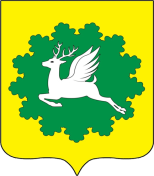 ЧУВАШСКАЯ РЕСПУБЛИКАЙĚПРЕÇ МУНИЦИПАЛИТЕТ ОКРУГĚНДЕПУТАТСЕН ПУХĂВĚЙЫШĂНУ14.07.2023        14/1 №  хула евěрлě Йěпреç поселокěСОБРАНИЕ ДЕПУТАТОВИБРЕСИНСКОГО МУНИЦИПАЛЬНОГО ОКРУГАРЕШЕНИЕ14.07.2023       № 14/1поселок городского типа ИбресиСОДЕРЖАНИЕНаименование индикатораОсновные показатели достиженияцелей социально-экономического развития Чувашской РеспубликиОсновные показатели достиженияцелей социально-экономического развития Чувашской РеспубликиОсновные показатели достиженияцелей социально-экономического развития Чувашской РеспубликиОсновные показатели достиженияцелей социально-экономического развития Чувашской РеспубликиОсновные показатели достиженияцелей социально-экономического развития Чувашской РеспубликиМуниципальные программы Чувашской Республики, обеспечивающие достижение индикаторовНаименование индикатора2020 г.2021г.2022 г.2025 г..Муниципальные программы Чувашской Республики, обеспечивающие достижение индикаторов1234567Объем инвестиций в основной капитал за счет всех источников финансирования,  тыс. рублей103500121700147200360000540000«Экономическое развитие Ибресинского муниципального округа Чувашской Республики»;«Развитие сельского хозяйства и регулирование рынка сельскохозяйственной продукции, сырья и продовольствия»; «Обеспечение граждан в Чувашской Республике доступным и комфортным жильем»Объем продукции сельского хозяйства на душу населения, тыс. рублей56,359,867,575,385,9«Экономическое развитие Ибресинского муниципального округа Чувашской Республики»;«Развитие сельского хозяйства и регулирование рынка сельскохозяйственной продукции, сырья и продовольствия»; «Обеспечение граждан в Чувашской Республике доступным и комфортным жильем»Общая площадь жилых помещений, приходящаяся в среднем на одного жителя, кв. метров на конец года37,438,539,345,350,8«Экономическое развитие Ибресинского муниципального округа Чувашской Республики»;«Развитие сельского хозяйства и регулирование рынка сельскохозяйственной продукции, сырья и продовольствия»; «Обеспечение граждан в Чувашской Республике доступным и комфортным жильем»Среднемесячная заработная плата одного работника, рублей26142,833057,443075,748400,378600,5«Экономическое развитие Ибресинского муниципального округа Чувашской Республики»;«Развитие сельского хозяйства и регулирование рынка сельскохозяйственной продукции, сырья и продовольствия»; «Обеспечение граждан в Чувашской Республике доступным и комфортным жильем»Наименование 2017 г.2018 г.2019 г.2020 г.2021 г.2022 г.2022 г. к 2017 г.(%)Ибресинский район18983,321487,123124,026142,833057,443864,6в 2,3р.Наименование 2017 г.2018 г.2019 г.2020 г.2021 г.2022 г.2022 г. к 2017 г.(%)Ибресинский район267538204682294895355644В 2,1 р.Наименование 2017 г.2018 г.2019 г.2020 г.2021 г.2022 г.2022 г. к 2017 г.(%)Ибресинский район2601,62775,33442,94617,655520,27222,0В 2,7р.Наименованиепоказателя.2018 г.2019 г.2020 г.2021 г.2022 г.1234567Продукция сельского хозяйства во всех категориях хозяйств, млн. рублей1082,8989,31251,81275,91342,11487,5% к предыдущему году (в сопоставимых ценах)103,696,4119102,587,6110,8ГодыХозяйства 
всех  категорийВ том числеВ том числеВ том числеГодыХозяйства 
всех  категорийсельскохозяйственные организациихозяйства населениякрестьянские (фермерские) хозяйства*2017103,6124,590,6118,3201896,487,599,7132,92019119123,5112,1147,92020102,5105,499,7104,9202187,679,597,176,22022110,812999105Проекты, включенные в Стратегию Чувашской Республики(млн.руб)Проекты, включенные в Стратегию Чувашской Республики(млн.руб)Проекты, включенные в Стратегию Чувашской Республики(млн.руб)Проекты, включенные в Стратегию Чувашской Республики(млн.руб)Проекты, включенные в Стратегию Чувашской Республики(млн.руб)Дорожное хозяйствоДорожное хозяйствоДорожное хозяйствоДорожное хозяйствоДорожное хозяйство1.Строительство  наружного освещения и тротуаров  автомобильной дороги Ибреси – Березовка – Кудеиха на участках км 0+136 – км 2+065, км 18+830 – км 19+938 с пешеходными переходами км 0+443, км 0+612, км 19+626 и остановочного пункта км 19+6262026 г.строительство  наружного освещения и тротуаров автомобильной дороги  протяженностью 3,02 км, 4 пешеходных переходов13,52.Ремонт автодороги «Новое Чурашево – Сирикли» с км 0+000 до км 0+6702023 г.ремонт автодороги протяженностью 0,67 км4,53.Ремонт автодороги «Аниш – Хормалы» км 3+500 и км 5+500 выборочно2023 г.ремонт автодороги протяженностью 1 км54.Ремонт автодороги «Калинино  Батырево – Яльчики – Чувашские Тимяши» с км 0+000 до км 1+0002025 г.ремонт автодороги протяженностью 1 км55.Ремонт автомобильных дорог в населенных пунктах сельских поселений 2020–2025 гг.ремонт автомобильных дорог в населенных пунктах сельских поселений  протяженностью 16 км326.Ремонт и капитальный ремонт проездов к территориям многоквартирных жилых домов 2020–2025 гг.ремонт и капитальный ремонт проездов к территориям многоквартирных жилых домов – 3000 м27,087.Строительство автомобильной дороги по ул. Солнечная в пгт Ибреси2023 г.строительство автомобильной дороги по ул. Солнечная в пгт Ибреси8,8Жилищно-коммунальное хозяйствоЖилищно-коммунальное хозяйствоЖилищно-коммунальное хозяйствоЖилищно-коммунальное хозяйствоЖилищно-коммунальное хозяйство8.Строительство и реконструкция объектов системы централизованного теплоснабжения2020–2024 гг.строительство и реконструкция объектов системы централизованного теплоснабжения – 0,6 км10ЗдравоохранениеЗдравоохранениеЗдравоохранениеЗдравоохранениеЗдравоохранение9.Строительство поликлиник, врачебных амбулаторий, отделений общей врачебной (семейной) практики2025 г.строительство отделений общей врачебной (семейной) практики – 1 объекта на 25 посещений в смену22,710.Строительство фельдшерско-акушерских пунктов 2021–2024 гг.строительство фельдшерско-акушерских пунктов (Айбечи, Н-Абакасы, Андрюшево) – 3 объектов на 15 посещений в смену15,5КультураКультураКультураКультураКультура11.Строительство Большеабакасинского центрального сельского дома культуры2023–2024 гг.строительство Большеабакасинского центрального сельского дома культуры на 150 посадочных мест27,312.Строительство Хормалинского центрального сельского дома культуры2024 г.строительство Хормалинского центрального сельского дома культуры на 150 посадочных мест28,6713.Строительство Буинского центрального сельского дома культуры2025 г.строительство Буинского центрального сельского дома культуры на 150 посадочных мест30,1ОбразованиеОбразованиеОбразованиеОбразованиеОбразование14.Строительство котельной муниципального бюджетного общеобразовательного учреждения «Айбечская средняя общеобразовательная школа» Ибресинского района Чувашской Республики2023 г.строительство котельной муниципального бюджетного общеобразовательного учреждения «Айбечская средняя общеобразовательная школа» Ибресинского района Чувашской Республики на 280 мест615.Ремонт здания муниципального бюджетного общеобразовательного учреждения «Большеабакасинская основная общеобразовательная школа им. С.В. Эльгера» Ибресинского района Чувашской Республики2023 г.Реконструкция здания муниципального бюджетного общеобразовательного учреждения «Большеабакасинская основная общеобразовательная школа им. С.В. Эльгера» Ибресинского района Чувашской Республики на 280 мест2516 Капитальный ремонт зданий :-МБОУ «Климовская  СОШ»;-МБОУ «Хормалинская СОШ»:-МБОУ «Буинская СОШ»2024-2025г.г.Капитальный ремонт зданий:-Климовская  СОШ;-Хормалинская СОШ:-Буинская СОШ75ЭкологияЭкологияЭкологияЭкологияЭкология17.Рекультивация санкционированной свалки твердых коммунальных отходов2025 г.рекультивация выведенного из эксплуатации объекта размещения твердых коммунальных отходов5Итого по Ибресинскому муниципальному округуИтого по Ибресинскому муниципальному округухх321,15Проект №1Проект №1Проект №11Наименование проекта Газоснабжение п.11 лет Чувашии. п.Калиновка, п.Красная Заря2Краткое описание проектаГазоснабжение п.11 лет Чувашии. п.Калиновка, п.Красная Заря. Газификация 120 индивидуальных жилых домов.Программа Газификации Чувашской Республики, финансируемой за счет средств, полученных от применения специальных надбавок к тарифам на транспортировку газа газораспределительными организациями,3Основные показатели проекта (общая стоимость проекта, срок реализации проекта)Общая стоимость проекта -110,0 млн.руб.Срок реализации - 2029 -2032 гг.4Формы участия инвестора в проекте За счет средств, полученных от применения специальных надбавок к тарифам на транспортировку газа АО «Газпром газораспределение Чебоксары».Проект №2Проект №2Проект №21Наименование проекта Строительство наружного газопровода для перевода многоквартирных жилых домов на индивидуальное отопление в микрорайоне  Маресьева 5, 65 в п.Ибреси Ибресинского муниципального округа ЧР.2Краткое описание проектаСтроительство наружного газопровода для перевода многоквартирных жилых домов на индивидуальное отопление в микрорайоне Маресьева 5, 65 в п.Ибреси Ибресинского муниципального округа ЧР. Перевод на индивидуальное отопление многоквартирных жилых домов:Маресьева дом №5-количество квартир -12;Маресьева дом №65-количество квартир -16;3Основные показатели проекта (общая стоимость проекта, срок реализации проекта)Общая стоимость проекта - 2,5 млн.руб.Срок реализации - 2025 г.4Формы участия инвестора в проекте Средства МО, средства собственниковПроект №3Проект №3Проект №31Наименование проекта Строительство наружных сетей электроснабжения  по объекту «Строительство жилой группы на земельном участке вблизи д.Ширтаны Ибресинского муниципального округа Чувашской Республики ( между д.Ширтаны и п.Ибреси). 2Краткое описание проектаСтроительство наружных сетей электроснабжения  по объекту «Строительство жилой группы на земельном участке вблизи д.Ширтаны Ибресинского муниципального округа Чувашской Республики ( между д.Ширтаны и п.Ибреси). Электроснабжение  98 земельных участка, из них 60 земельных участков в 2016 году предоставлены многодетным семьям.Программа Чувашской Республики «Устойчивое развитие сельских территорий»3Основные показатели проекта (общая стоимость проекта, срок реализации проекта)Общая стоимость проекта –10,0 млн.руб.Срок реализации - 2025 г.4Формы участия инвестора в проекте Средства Республиканского и местного бюджетовПроект №4Проект №4Проект №41Наименование проекта Строительство наружных сетей водоснабжения  по объекту «Строительство жилой группы на земельном участке вблизи д.Ширтаны Ибресинского муниципального округа Чувашской Республики (между д.Ширтаны и п.Ибреси). 2Краткое описание проектаСтроительство наружных сетей водоснабжения  по объекту «Строительство жилой группы на земельном участке вблизи д.Ширтаны Ибресинского муниципального округа  Чувашской Республики (между д.Ширтаны и п.Ибреси). Водоснабжения  98 земельных участка, из них 60 земельных участков в 2016 году предоставлены многодетным семьям.Программа Чувашской Республики «Устойчивое развитие сельских территорий»3Основные показатели проекта (общая стоимость проекта, срок реализации проекта)Общая стоимость проекта - 15,5 млн.руб.Срок реализации - 2025 г.4Формы участия инвестора в проекте Средства Республиканского и местного бюджетовПроект №5Проект №5Проект №51Наименование проекта Рекультивация свалки твердых бытовых отходов в Ширтанском сельском поселении.2Краткое описание проекта3Основные показатели проекта (общая стоимость проекта, срок реализации проекта)Общая стоимость проекта - 120,0  млн.руб.Срок реализации - 2023 - 2025 гг.4Формы участия инвестора в проекте Средства Республиканского и местного бюджетовПроект №6Проект №6Проект №61Наименование проекта Строительство магистральных   и распределительных сетей водопровода  от группового водовода  п.Ибреси к с.Новое Чурашево, д.Вудоялы, д.Айбечи, с Хормалы, Ч-Тимяши, д.Б-Абакасы2Краткое описание проекта3Основные показатели проекта (общая стоимость проекта, срок реализации проекта)Общая стоимость проекта - 300,0  млн.руб.Срок реализации -2030-2035 гг.4Формы участия инвестора в проекте Средства Республиканского и местного бюджетов4Формы участия инвестора в проектеСобственные средства Проект №7Проект №7Проект №71Краткое описание проекта Строительство линии по фасовке сухих строительных смесей, ИП Романов А.В.2Общая стоимость проекта - 200 млн. руб.Срок реализации проекта - 2018 - 2025 гг.С созданием 30 новых рабочих мест3Формы участия инвестора в проектеСобственные средстваПроект №8Проект №8Проект №81Краткое описание проекта Благоустройство территории  МБОУ «Ибресинская СОШ №1»2Основные показатели проекта (общая стоимость проекта, срок реализации проекта) Общая стоимость проекта - 15 млн. рублей; Срок реализации проекта -  2023 г.3Формы участия инвестора в проектеСредства Республиканского бюджета, бюджет Ибресинского муниципального округаПроект №9Проект №9Проект №91Краткое описание проекта Благоустройство территории  МБОУ «Айбечская СОШ»2Основные показатели проекта (общая стоимость проекта, срок реализации проекта) Общая стоимость проекта - 12 млн. рублей; Срок реализации проекта -  2023 г.3Формы участия инвестора в проектеСредства Республиканского бюджета, бюджет Ибресинского муниципального округаПроект №10Проект №10Проект №101Краткое описание проекта Капитальный ремонт МБОУ «Ибресинская СОШ №2»2Основные показатели проекта (общая стоимость проекта, срок реализации проекта) Общая стоимость проекта - 35,0 млн. руб. Срок реализации проекта - 2022-2023 гг. 3Формы участия инвестора в проектеСредства Республиканского бюджета, бюджет Ибресинского муниципального округаПроект №11Проект №11Проект №111Краткое описание проектаКапитальный ремонт МБОУ «Айбечской СОШ»2Основные показатели проекта (общая стоимость проекта, срок реализации проекта) общая стоимость проекта - 15,0-млн. руб. срок реализации проекта - 2022 -2023 гг.3Формы участия инвестора в проектеСредства Республиканского бюджета, бюджет Ибресинского муниципального округаПроект №12Проект №12Проект №121Краткое описание проекта Капитальный ремонт МБОУ «Большеабакасинская СОШ»2Основные показатели проекта (общая стоимость проекта, срок реализации проекта) Общая стоимость проекта - 15,0 млн. руб. Срок реализации проекта - 2024 - 2025 гг.3Формы участия инвестора в проектеСредства Республиканского бюджета, бюджет Ибресинского муниципального округаПроект №13Проект №13Проект №131Краткое описание проекта Развитие рекреационной зоны «Черноречка»2Основные показатели проекта (общая стоимость проекта, срок реализации проекта) Общая стоимость проекта - 15,0 млн. руб. Срок реализации проекта - 2025 - 2026 гг.3Формы участия инвестора в проектеСредства Республиканского бюджета, бюджет Ибресинского муниципального округа, внебюджетные источникиПроект №14Проект №14Проект №141Краткое описание проекта Строительство ежегодно одного  капитального объекта2Основные показатели проекта (общая стоимость проекта, срок реализации проекта) Общая стоимость проекта - 25,0 млн. руб. Срок реализации проекта - ежегодно3Формы участия инвестора в проектеСредства Республиканского бюджета, бюджет Ибресинского муниципального округа, внебюджетные источникиПроект №15Проект №15Проект №151Краткое описание проекта Строительство торговых объектов для обеспечения потребностей населения округа товарами собственного производства (Ибресинское РАЙПО, ООО «Волжское перерабатывающее предприятие», ООО «Алтэцца»)2Основные показатели проекта (общая стоимость проекта, срок реализации проекта) Общая стоимость проекта - 15,0 млн. руб. Срок реализации проекта –2024-2025 г.г.3Формы участия инвестора в проектеВнебюджетные источникиПроект №16Проект №16Проект №161Краткое описание проекта Строительство канализационных сетей по Ибресинскому муниципальному округу2Основные показатели проекта (общая стоимость проекта, срок реализации проекта) Общая стоимость проекта - 400 млн. руб. Срок реализации проекта –2030-2035 г.г.3Формы участия инвестора в проектеСредства Республиканского бюджета, бюджет Ибресинского муниципального округа, внебюджетные источникиПроект №17Проект №17Проект №171Краткое описание проекта Реконструкция здания ХПП по ул. Маресьева д.61 под комплекс ритуальных услуг2Основные показатели проекта (общая стоимость проекта, срок реализации проекта) Общая стоимость проекта - 8 млн. руб. Срок реализации проекта –2028-2030 г.г.3Формы участия инвестора в проектеВнебюджетные источникиПроект №18Проект №18Проект №181Краткое описание проекта Строительство 5-ти этажного многоквартирного дома по улице Сельхозтехники (60 квартир)2Основные показатели проекта (общая стоимость проекта, срок реализации проекта) Общая стоимость проекта - 112 млн. руб. Срок реализации проекта –2023-2024 г.г.3Формы участия инвестора в проектеВнебюджетные источникиПроект №19Проект №19Проект №191Краткое описание проекта Открытие объекта здравоохранения  в п.Бугуяны (здание  школы) 2Основные показатели проекта (общая стоимость проекта, срок реализации проекта) Общая стоимость проекта - 150 млн. руб. Срок реализации проекта –2033-2035 г.г.3Формы участия инвестора в проектеСредства Республиканского бюджета, бюджет Ибресинского муниципального округа, внебюджетные источникиИсточники финансированияГодыГодыГодыГодыГодыГодыГодыГодыГодыГодыВсего - 2018 -2035годыИсточники финансирования201820192020202120222023202420252026-20302031-2035Федеральный бюджет1065,51156,71156,71156,71156,71156,71156,71156,7122405,5122405,5253973,4Республиканский бюджет Чувашской Республики23287,020693,018970,019004,419004,419004,419004,419004,495022,095022,0348016,0Консолидированный бюджет Ибресинский муниципальный округ15948,67520,03220,04320,04320,04320,04320,04320,021600,021600,091488,6Внебюджетные средства0,00,00,00,00,00,00,00,00,00,00,0Итого40301,129369,723346,724481,124481,124481,124481,124481,1239027,5239027,5693478,0Наименование задач СтратегииНаименование муниципальных программ Ибресинского муниципального округа Чувашской Республики (подпрограмм муниципальных программ Ибресинского муниципального округа Чувашской Республики), в рамках которых планируется достижение результатов СтратегииОжидаемые результаты реализации СтратегииПриоритетные проекты (программы) и перспективные инвестиционные проекты (зоны развития)1234Повышение устойчивости бюджетной системы и эффективности государственного управленияМуниципальные программы Ибресинского муниципального округа Чувашской Республики "Управление общественными финансами и муниципальным долгом Ибресинского муниципального округа Чувашской Республики",Обеспечение сбалансированности и устойчивости бюджетной системы Ибресинского муниципального округа Чувашской Республики, эффективности бюджетных расходов за счет усиления контроля за достижением конечных и непосредственных результатов мероприятий муниципальных программ Ибресинского муниципального округа Чувашской Республики и приоритетных проектов;повышение бюджетного потенциала Ибресинского муниципального округа Чувашской Республики как за счет роста собственной доходной базы консолидированного бюджета Ибресинского муниципального округа Чувашской Республики, так и за счет эффективного осуществления бюджетных расходов;совершенствование и оказание финансовой поддержки в рамках межбюджетных отношений бюджетам сельских (городского) поселений, направленной на выравнивание и повышение их бюджетной обеспеченности;сохранение отношения дефицита бюджета Ибресинского муниципального округа Чувашской Республики к доходам бюджета Ибресинского муниципального округа Чувашской Республики (без учета безвозмездных поступлений) на уровне не более 5%;повышение эффективности государственного управления и местного самоуправления, взаимодействия гражданского общества и бизнеса с органами власти всех уровнейРазвитие человеческого капитала и социальной сферы в  Ибресинском муниципальном округе Чувашской Республики. Повышение уровня и качества жизни населенияРазвитие человеческого капитала и социальной сферы в  Ибресинском муниципальном округе Чувашской Республики. Повышение уровня и качества жизни населенияРазвитие человеческого капитала и социальной сферы в  Ибресинском муниципальном округе Чувашской Республики. Повышение уровня и качества жизни населенияРазвитие человеческого капитала и социальной сферы в  Ибресинском муниципальном округе Чувашской Республики. Повышение уровня и качества жизни населенияРазвитие культуры, туризма, укрепление единства российской нации и этнокультурное развитие народов Чувашской РеспубликиМуниципальная программа Ибресинского муниципального округа Чувашской Республики «Развитие культуры и туризма» Увеличение доли сельских домов культуры, оснащенных современных оборудованием, до 70%;увеличение посещаемости государственных и муниципальных музеев (на 1 жителя в год) до 0,59 ед.;увеличение доли детей, привлекаемых к участию в творческих мероприятиях, в общем числе детей до 42,5%;увеличение посещений общедоступных библиотек (на 1 жителя в год) до 8,8 ед.;«Строительство здания учреждения культурно- досугового типа округФормирование конкурентоспособной экономики и совершенствование институциональной среды, обеспечивающей благоприятные условия для привлечения инвестиций, развития бизнеса и предпринимательских инициатив в Ибресинском муниципальном округе Чувашской РеспубликиМуниципальная программа
Чувашской Республики "Экономическое развитие Ибресинского муниципального округаЧувашской Республики"Доля продукции (работ, услуг), произведенной субъектами малого и среднего предпринимательства, в общем объеме продукции - 96,0 процентов;среднемесячная заработная плата одного работника - 78600 рублей;доля населения с денежными доходами ниже величины прожиточного минимума в общей численности населения - 11,0 %.Эффективное использование бюджетных ресурсов и муниципального имущества Ибресинского муниципального округа Чувашской Республики для обеспечения динамичного развития экономики, повышения уровня жизни населения и формирования благоприятных условий жизнедеятельности в Ибресинском муниципальном округе Чувашской РеспубликиМуниципальная программа Ибресинского муниципального округа Чувашской Республики «Развитие земельных и имущественных отношений»Доля муниципального имущества Ибресинского муниципального округа Чувашской Республики, вовлеченного в хозяйственный оборот, – 
100,0 %;отношение суммы дивидендов (чистой прибыли) по пакетам акций (долям) хозяйственных обществ, принадлежащим Ибресинскому муниципальному округу Чувашской Республики, фактически поступившей в местный бюджет Ибресинского муниципального округа Чувашской Республики, к сумме дивидендов (чистой прибыли), подлежащей перечислению в местный бюджет Ибресинского муниципального округа Чувашской Республики в соответствии с решениями собраний акционеров (участников) в отчетном году, – 100,0 %;доля площади земельных участков, находящихся в муниципальной собственности Ибресинского муниципального округа Чувашской Республики, предоставленных в постоянное (бессрочное) пользование, безвозмездное пользование, аренду и переданных в собственность, в общей площади земельных участков, находящихся в муниципальной собственности Ибресинского муниципального округа Чувашской Республики (за исключением земельных участков, изъятых из оборота и ограниченных в обороте), – 100,0 %.Формирование и обеспечение устойчивого развития территории Ибресинского муниципального округа Чувашской Республики;Муниципальная программа Ибресинского муниципального округа Чувашской Республики«Развитие строительного комплекса и архитектуры»своевременное приведение Схемы, документов территориального планирования в соответствие с изменениями, внесенными в законодательство Российской Федерации, а также по результатам мониторинга реализации указанных документов;своевременное обеспечение объектов местного значения документацией по планировке территории;создание условий для улучшения инвестиционного климата и увеличения объемов жилищного строительства;доступность и качество предоставляемых государственных услуг, в том числе в электронном виде;создание  и эксплуатация государственной информационной системы обеспечения градостроительной деятельности в Ибресинском  муниципальном округе Чувашской РеспубликиСоздание условий для роста благосостояния граждан - получателей мер социальной поддержкиМуниципальная программа Ибресинского Чувашской Республики «Социальная поддержка граждан»доля граждан, получивших социальные меры поддержки, от общего количества граждан, имеющих право на их предоставление, - 100 процентовМуниципальная программа Ибресинского муниципального округа Чувашской Республики «Развитие потенциала муниципального управления»К 2036 году будут достигнуты следующие целевые индикаторы и показатели:доля муниципальных нормативных правовых актов, внесенных в регистр муниципальных нормативных правовых актов Чувашской Республики, – 100,0 процента от общего числа поступившихМуниципальная программа «Повышение безопасности жизнедеятельности населения и территорий Ибресинского муниципального округа Чувашской Республики»к 2036 году будут достигнуты следующие целевые индикаторы и показатели:готовность систем оповещения населения об опасностях, возникающих при чрезвычайных ситуациях природного и техногенного характера, – 100 процентов;снижение количества чрезвычайных ситуаций природного и техногенного характера, пожаров, происшествий на водных объектах;снижение количества населения, погибшего при чрезвычайных ситуациях природного и техногенного характера, пожарах, происшествиях на водных объектах;доля населения Ибресинского муниципального округа Чувашской Республики, проживающего на территориях муниципальных образований, в которых развернута «Система-112», в общей численности населения   Ибресинского муниципального округа Чувашской Республики – 100 процентов Улучшение жилищных условий граждан в Ибресинском муниципальном округе Чувашской Республики путем увеличения объемов ввода жилья и стимулирования спроса на жильеМуниципальная программа Ибресинского муниципального округа Чувашской Республики «Обеспечение граждан Ибресинского муниципального округа Чувашской Республики доступным и комфортным жильем»К 2036 году будут достигнуты следующие целевые показатели (индикаторы):- 48 молодых семей, получивших свидетельство о праве на получение социальной выплаты;- 35 многодетных семей, улучшивших жилищные условия;- 224,96 квадратных метров расселенного аварийного жилищного фонда, признанного аварийным до 1 января 2017 г. в связи с физическим износом в процессе эксплуатации;- 16 детей-сирот и детей, оставшихся без попечения родителей, лиц из числа детей-сирот и детей, оставшихся без попечения родителей, обеспеченных специализированными жилыми помещениямиПовышение качества и результативности противодействия преступности, охраны общественного порядка, обеспечения общественной безопасности;совершенствование системы мер по сокращению предложения и спроса на наркотические средства и психотропные вещества;Муниципальная программа Ибресинского муниципального округа Чувашской Республики «Обеспечение общественного порядка и противодействие преступности»К 2036 году будут достигнуты следующие целевые индикаторы и показатели:доля преступлений, совершенных на улицах, в общем числе зарегистрированных  преступлений – 11,6 процента;распространенность преступлений в сфере незаконного оборота наркотиков – 4,1 преступления на 100 тыс. населения;число несовершеннолетних, совершивших преступления, в расчете на 1 тыс. несовершеннолетних в возрасте от 14 до 18 лет –2,1 человека;Повышение эффективности агропромышленного комплекса;повышение конкурентоспособности производимой сельскохозяйственной продукции, создание благоприятной среды для развития и эффективного взаимодействия субъектов предпринимательской деятельности, повышения инвестиционной привлекательности агропромышленного комплекса;повышение финансовой устойчивости сельскохозяйственных товаропроизводителей;воспроизводство и повышение эффективности использования в сельском хозяйстве земельных и других природных ресурсов, а также экологизация производства;устойчивое развитие сельских территорийМуниципальная программа Ибресинского муниципального округа Чувашской Республики «Развитие сельского хозяйства и регулирование рынка сельскохозяйственной продукции, сырья и  продовольствия»К 2036 году будут достигнуты следующие целевые индикаторы и показатели:объем производства продукции сельского хозяйства на душу населения – 68,4 тыс. рублей;индекс производства продукции сельского хозяйства в хозяйствах всех категорий (в сопоставимых ценах) – рост в 1,442 раза по отношению к 2022 году;рентабельность сельскохозяйственных организаций (с учетом субсидий) – 18,1 процента;индекс производительности труда – рост в 
1,65 раза по отношению к 2022 годуСоздание современной  городской среды. Создание благоприятных условий для проживания гражданМуниципальная программаИбресинского муниципального округа Чувашской Республики«Формирование современной городской средына территории Ибресинского муниципального округа Чувашской республики»увеличение количества благоустроенных дворовых, общественных территорий и мест массового отдыха населения (городских парков).Обеспечение населения питьевой водой, соответствующей требованиям безопасности и безвредности, установленным санитарно-эпидемиологическими правилами, в объеме, достаточном для жизнедеятельности;улучшение состояния здоровья жителей и социально-экологической обстановки на территории Ибресинского муниципального округа Чувашской Республики;создание условий для приведения коммунальной инфраструктуры в соответствие со стандартами качества, обеспечивающими комфортные и безопасные условия проживания населения;повышение качества оказания жилищно-коммунальных услуг в сфере водоснабжения и водоотведения;восстановление, охрана и рациональное использование источников питьевого водоснабженияМуниципальная программа     Ибресинского муниципального округа Чувашской Республики «Модернизация и развитие сферы жилищно-коммунального хозяйства»                                                             строительство новых сетей водоснабжения, водоотведения;повышение качества жизни и улучшения здоровья населения; увеличение доли населения, обеспеченного питьевой водой, отвечающей обязательным требованиям безопасности;повышение доступности для населения услуг централизованных систем водоснабжения, водоотведения и очистки сточных вод;сокращение потерь воды в сетях централизованного водоснабжения с одновременным снижением числа аварий в системах водоснабжения, водоотведения и очистки сточных вод;увеличение доли сточных вод, соответствующих нормативам;повышение инвестиционной активности частных инвесторовПовышение уровня экологической безопасности и улучшение состояния окружающей среды;обеспечение защищенности населения и объектов экономики от негативного воздействия водМуниципальная программа Ибресинского муниципального округа Чувашской Республики «Развитие потенциала природно-сырьевых ресурсов и повышение экологической безопасности»Увеличение площади зеленых насаждений общего пользования в Ибресинском муниципальном округе Чувашской Республики;увеличение доли использованных и обезвреженных отходов производства и потребления в общем объеме образовавшихся отходов I-IV классов опасности;уменьшение объема образованных отходов I-IV классов опасности;создание благоприятных экологических условий для жизни населения;предотвращение загрязнения водных объектов за счет установления специального режима осуществления хозяйственной и иной деятельности в границах водоохранных зон и прибрежных защитных полос;увеличение количества гидротехнических сооружений, имеющих безопасное техническое состояние на 1;увеличение пропускной способности водных объектов;уменьшение негативного воздействия на окружающую среду;возврат в хозяйственный оборот восстановленных земель, нарушенных в результате эксплуатации свалок;снижение объемов размещения твердых коммунальных отходов и увеличение объемов их переработки за счет доведения селективного сбора отходов до 80%.№ п/пНаименование муниципальной программы1Модернизация и развитие сферы жилищно-коммунального хозяйства2Обеспечение граждан в Ибресинском муниципальном округе Чувашской Республики доступным и комфортным жильем3Обеспечение общественного порядка и противодействие преступности4Развитие земельных и имущественных отношений5Формирование современной городской среды на территории Ибресинского муниципального округа Чувашской Республики6Комплексное развитие сельских территорий7Социальная поддержка граждан8Развитие культуры и туризма9Развитие физической культуры и спорта10Содействие занятости населения11Развитие образования12Повышение безопасности жизнедеятельности населения и территорий Ибресинского муниципального округа Чувашской Республики13Развитие сельского хозяйства и регулирование рынка сельскохозяйственной продукции, сырья и продовольствия14Развитие транспортной системы Ибресинского муниципального округа Чувашской Республики15Развитие потенциала природно-сырьевых ресурсов и повышение экологической безопасности16Управление муниципальными финансами и муниципальным долгом Ибресинского муниципального округа Чувашской Республики17Развитие потенциала муниципального управления18Цифровое общество19Развитие строительного комплекса и архитектуры20Экономическое развитие Ибресинского муниципального округа Чувашской Республики21Цифровая  трансформация Ибресинского муниципального округа Чувашской Республики